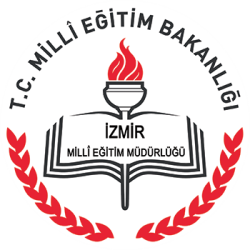 2017- 2018YILLIKFAALİYET PLANI T.C.BORNOVA KAYMAKAMLIĞIYüzüncü Yıl İlkokulu Müdürlüğü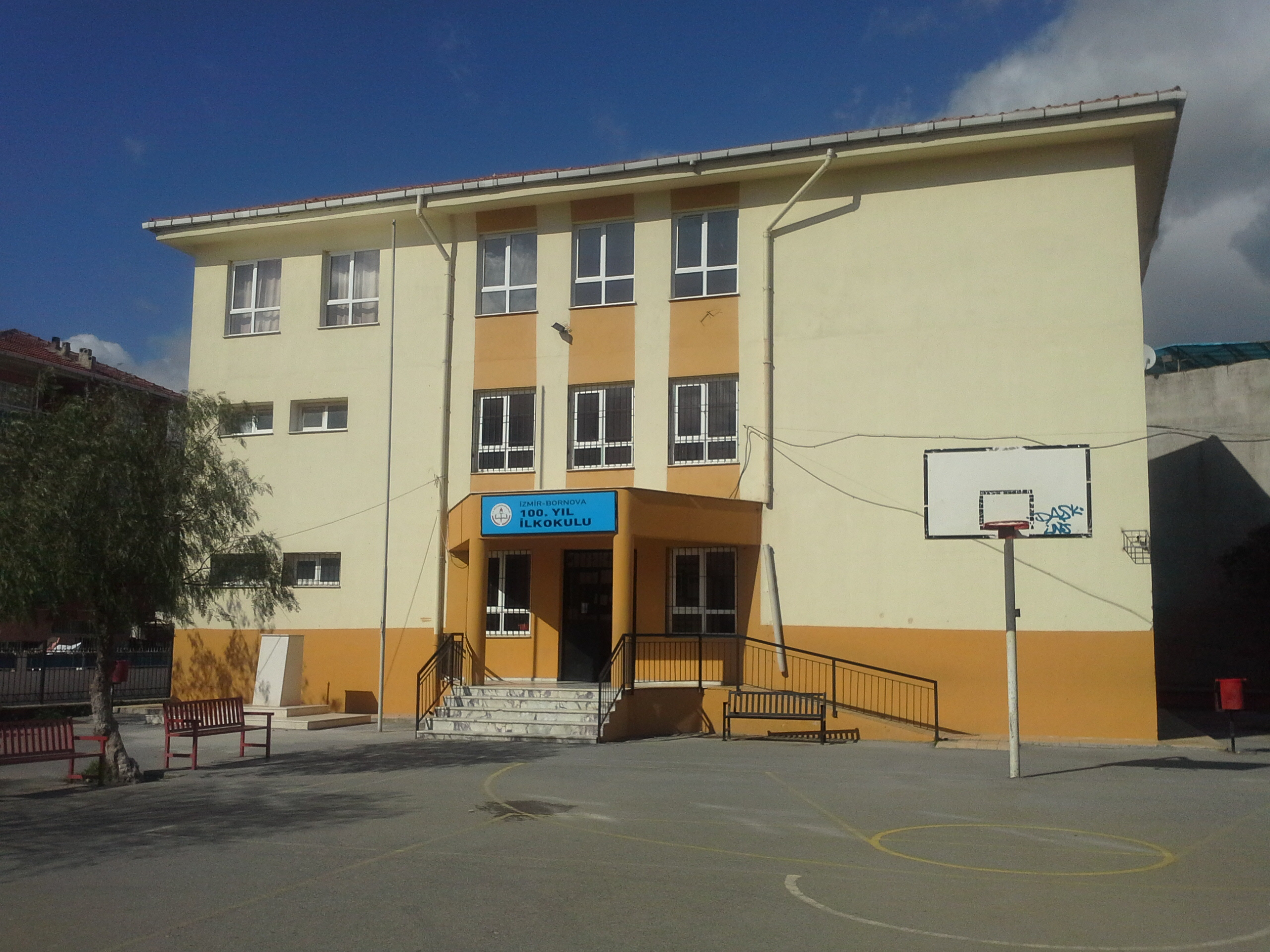 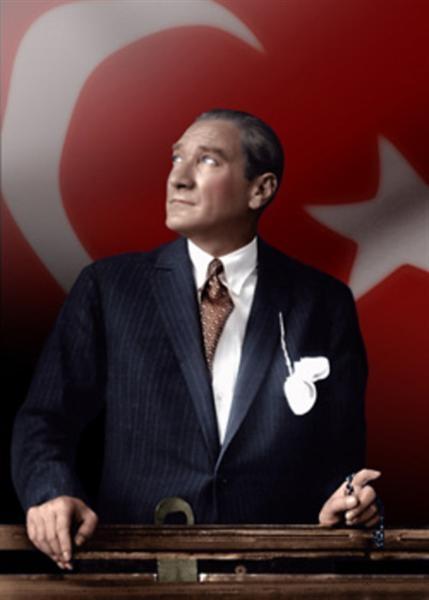 “Çalışmadan, yorulmadan, üretmeden, rahat yaşamak isteyen toplumlar, önce haysiyetlerini, sonra hürriyetlerini ve daha sonrada istiklal ve istikballerini kaybederler”. Mustafa Kemal ATATÜRK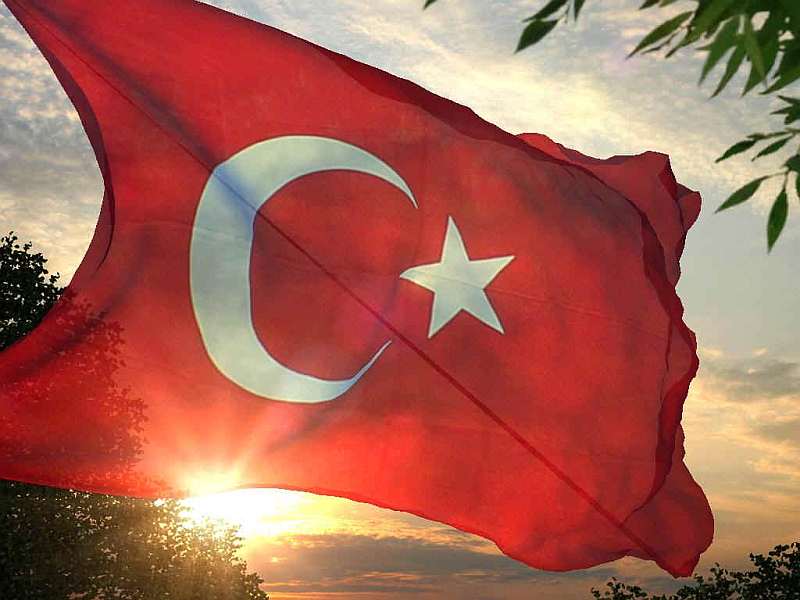 İSTİKLAL MARŞI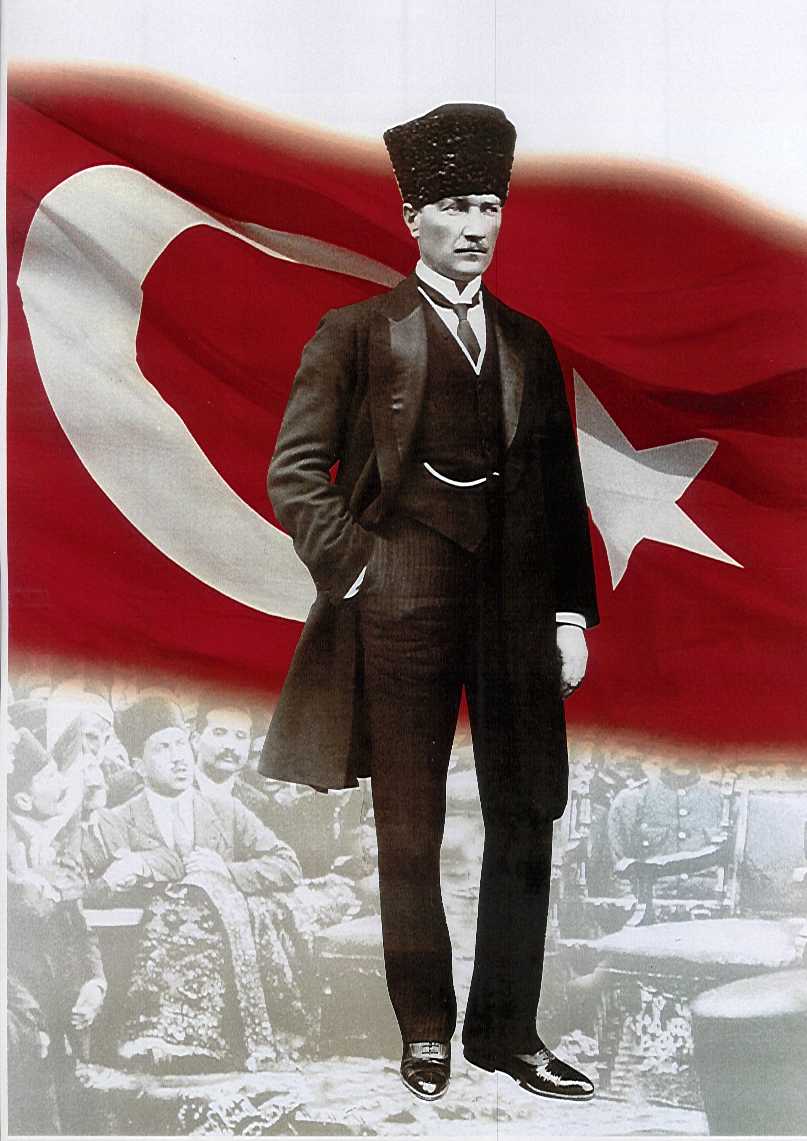 ATATÜRK’ÜN GENÇLİĞE HİTABESİEy Türk gençliği! Birinci vazifen, Türk istiklâlini, Türk cumhuriyetini, ilelebet, muhafaza ve müdafaa etmektir.Mevcudiyetinin ve istikbalinin yegâne temeli budur. Bu temel, senin, en kıymetli hazinendir. İstikbalde dahi, seni, bu hazineden, mahrum etmek isteyecek, dâhilî ve haricî, bedhahların olacaktır. Bir gün, istiklâl ve cumhuriyeti müdafaa mecburiyetine düşersen, vazifeye atılmak için, içinde bulunacağın vaziyetin imkân ve şeraitini düşünmeyeceksin! Bu imkân ve şerait, çok nâmüsait bir mahiyette tezahür edebilir. İstiklâl ve cumhuriyetine kastedecek düşmanlar, bütün dünyada emsali görülmemiş bir galibiyetin mümessili olabilirler. Cebren ve hile ile aziz vatanın, bütün kaleleri zapt edilmiş, bütün tersanelerine girilmiş, bütün orduları dağıtılmış ve memleketin her köşesi bilfiil işgal edilmiş olabilir. Bütün bu şeraitten daha elîm ve daha vahim olmak üzere, memleketin dâhilinde, iktidara sahip olanlar gaflet ve dalâlet ve hattâ hıyanet içinde bulunabilirler. Hattâ bu iktidar sahipleri şahsî menfaatlerini, müstevlilerin siyasî emelleriyle tevhit edebilirler. Millet, fakr u zaruret içinde harap ve bîtap düşmüş olabilir.Ey Türk istikbalinin evlâdı! İşte, bu ahval ve şerait içinde dahi, vazifen; Türk istiklâl ve cumhuriyetini kurtarmaktır! Muhtaç olduğun kudret, damarlarındaki asîl kanda, mevcuttur!                                                            
                                                 Mustafa Kemal ATATÜRK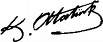 Okul Müdürünün Sunuşu	Bu planlama ;5018 sayılı Kamu Mali Yönetimi ve Kontrol Kanunu gereği,Kamu kurumlarında stratejik planlamanın yapılması gerekliliği esasına dayalı,belirlenen stratejik amaçlar doğrultusunda hedefler güncellenmiş ve okulumuzun 2015-2019 yıllarına ait stratejik planı hazırlanmıştır.      Geçmişten günümüze gelirken var olan yaratıcılığın getirdiği teknolojik ve sosyal anlamda gelişmişliğin ulaştığı hız, artık kaçınılmazları da önümüze sererek kendini göstermektedir. Güçlü ekonomik ve sosyal yapı, güçlü bir ülke olmanın ve tüm değişikliklerde dimdik ayakta durabilmenin kaçınılmazlığı da oldukça büyük önem taşımaktadır. Gelişen ve sürekliliği izlenebilen, bilgi ve planlama temellerine dayanan  güçlü bir yaşam standardı ve ekonomik yapı; stratejik amaçlar, hedefler ve planlanmış zaman diliminde gerçekleşecek uygulama faaliyetleri ile (STRATEJİK PLAN) oluşabilmektedir.        Okullarda stratejik planlama, stratejik yönetim modelinin bir parçasıdır ve okulun değişim sürecinde gelecekteki hedeflerini oluşturmaya yöneliktir. Okulların stratejik üstünlüğünü sağlayabilmesi ancak gerçekçi bir stratejik planlama ile mümkündür. Okulların çevresel değişimlere uyum sağlayabilmeleri ve toplumu değişime hazır hale getirebilmeleri için öncelikle kendi içlerinde değişimi özümsemeleri gerekmektedir. Eğitim kurumları için stratejik planlama; paydaşların bir araya gelerek, katılımcı bir anlayışla, okulun geleceğiyle ilgili kararları alması demektir. Bu kararlar, ortak aklın hâkim kılınması için görev, yetki, yeterlilik ve sorumlulukların denkliğini ifade edebilmelidir.        Bu planlama sonuç temelli değil, süreç temelli bir yaklaşımdır. Okul canlı bir organizmadır. Bu canlılık kendi değer ve ilkelerini belirlemeli, vizyonunu ve misyonunu ortak çalışma ile tespit etmelidir. Güçlü ve zayıf yönleri ile fırsat ve tehditlerini de objektif olarak ortaya koymalıdır. Güçlü ve zayıf yönler okulun içinden, fırsat ve tehditler ise dışından gelmektedir. Okul amaç, nüfus ve kaynak bakımından kendisini vizyona taşıyacak eylem planlarını sürekli gözden geçirmeli, küçük iyileştirmeleri göz ardı etmemelidir.        Büyük önder Atatürk’ü örnek alan bizler; Çağa uyum sağlamış, çağı yönlendiren gençler yetiştirmek için kurulan okulumuz, geleceğimizin teminatı olan öğrencilerimizi daha iyi imkânlarla yetiştirip, düşünce ufku ve yenilikçi ruhu açık Türkiye Cumhuriyetinin çıtasını daha yükseklere taşıyan bireyler olması için öğretmenleri ve idarecileriyle özverili bir şekilde tüm azmimizle çalışmaktayız. Eğitim kurumları, ilerlemenin ve kalkınmanın temel direkleridir ve var olabilmek için, gelişimlere, değişimlere uyum sağlayacak ve çevresel koşulları göz önüne alacak bir yol haritasına sahip olmak zorundadır. Eğitim şansa bırakılamaz. Stratejik planlama sayesinde, geleceğe ilişkin hedefler, vizyon ve misyon belirlenebilir, okulların güçlü ve zayıf yanları ile karşılaşabilecekleri fırsatlar ve tehditler değerlendirilebilir. Nihayetinde, hem kurum olarak kendi geleceğini, hem de ülkenin geleceğini en iyi şekilde yönlendirmeyi başarabilir.  Okul olarak belirlediğimiz misyon, vizyon, ilke ve değerler çerçevesinde oluşturduğumuz stratejik planının okulumuz için iyi sonuçlar getirmesini umut eder; Planın hazırlanmasında emeği geçen Strateji Yönetim Ekibi’ne ve uygulanmasında görev alacak öğretmen arkadaşlarım olmak üzere tüm kurum ve kuruluşlara öğretmen, öğrenci ve velilerimize teşekkür ederim.                                                                                                                                                                                                           Ekrem GEDİKLİ                                                                                                                Okul Müdürü                                                                       İÇİNDEKİLERBİRİNCİ BÖLÜMGENEL BİLGİLERKURUM İÇİ ANALİZ Örgütsel Yapı  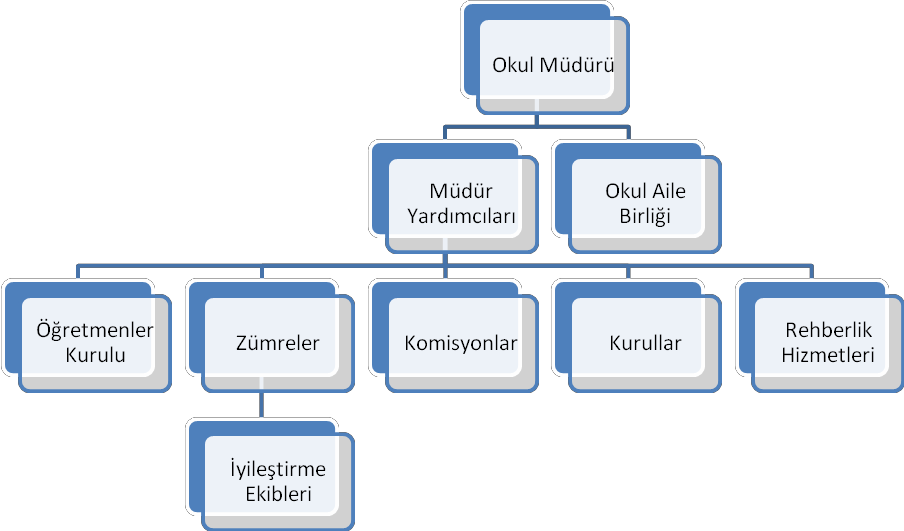 İnsan Kaynakları 2015 Yılı Kurumdaki Mevcut PersonelDestek Personele (Hizmetli- Memur) İlişkin Bilgiler:2015 Yılı Kurumdaki Mevcut Hizmetli/Memur Sayısı:Teknolojik Düzey2015  Yılı Okul/Kurumun Teknolojik Altyapısı:Okulun Fiziki Altyapısı:     	2015 Yılı Okulun Fiziki DurumuMali KaynaklarOkulumuzun mali kaynaklarını genel bütçe, okul aile birliği gelirleri, kantin gelirleri olarak belirlenmiştir.Okul Kaynak Tablosu:Okul Gelir-Gider Tablosu:İKİNCİ BÖLÜMPERFORMANS BİLGİLERİMisyon, Vizyon, Temel Değerler MİSYONUMUZAtatürk ilke ve inkılâplarına bağlı kalarak, her bireyin hakkı olan eğitimi tüm çocuklar için adil ve ulaşılabilir şekilde sunmak.VİZYONUMUZKaliteli Eğitim,  Mutlu BireyTEMEL DEĞERLERİMİZEtkin katılım Şeffaflık Koşulsuz sevgi Yenilikçilik Değişime açıklıkHesap verilebilirlik İnsan haklarına saygı Evrensel bilgi  Alanda uzmanlık Değerlere saygıBirey odaklılıkSTRATEJİK AMAÇ 1.Ekonomik, sosyal, kültürel ve demografik farklılıkların yarattığı dezavantajlardan etkilenmeksizin her bireyin hakkı olan eğitime eşit ve adil şartlar altında ulaşabilmesini ve bu eğitimi tamamlayabilmesini sağlamak.STRATEJİK HEDEF 1. 1.Plan dönemi sonuna kadar okul öncesi ve ilkokul eğitimine katılımı %100 seviyesinde tutarak özürsüz devamsızlık yapılan gün sayısını azaltmak.STRATEJİK HEDEF 1. 2.Çağ nüfusundaki tüm çocukların okul öncesi ve ilkokul eğitimini tamamlamasını sağlamak.STRATEJİK AMAÇ 2Her kademedeki bireye ulusal ve uluslararası ölçütlerde bilgi, beceri, tutum ve davranışın kazandırılması ile girişimci yenilikçi, yaratıcı, dil becerileri yüksek, iletişime ve öğrenmeye açık, özgüven ve sorumluluk sahibi sağlıklı ve mutlu bireylerin yetişmesini sağlamak.STRATEJİK HEDEF 2. 1.Öğrencilerimizin öğrenme kazanımlarını pekiştirici, sosyal, kültürel ve sportif faaliyetlere katılımını arttırmak.STRATEJİK HEDEF 2. 2Öğrencilerin bir üst öğrenime kayıt oranlarını artırmak.STRATEJİK HEDEF 2. 3Uluslararası projelere başvuruyu kurum kültürünün bir parçası haline getirmekSTRATEJİK AMAÇ 3Kurumsal kapasiteyi geliştirmek için, mevcut beşeri, fiziki ve mali alt yapı eksikliklerini gidererek, enformasyon teknolojilerinin etkililiğini artırıp çağın gereklerine uygun, yönetim ve organizasyon yapısını etkin hale getirmek.STRATEJİK HEDEF 3. 1Okul içerisinde kendini geliştirme fırsatları yaratarak, beşeri altyapıyı güçlendirmekSTRATEJİK HEDEF 3. 2Okul içerisinde performans esaslı bütçeleme sistemine işlerlik kazandırmakSTRATEJİK HEDEF 3. 3Okul içerisinde şeffaf, hesap verebilir ve katılımcı bir yönetim oluşturmakSTRATEJİK HEDEF 3. 4Okul içerisindeki tüm iş ve işlemlerde ve kurum içi resmi iletişimde elektronik ortamdan mümkün olduğunca faydalanmak.ÜÇÜNCÜ BÖLÜM2015-2016 EĞİTİM ÖĞRETİM YILI FAALİYET TABLOLARI.Yıllık Faaliyet Planı Tahmini Maliyet  TablosuKorkma, sönmez bu şafaklarda yüzen al sancak; Sönmeden yurdumun üstünde tüten en son ocak. 
O benim milletimin yıldızıdır, parlayacak; 
O benimdir, o benim milletimindir ancak. 

Çatma, kurban olayım, çehreni ey nazlı hilâl! 
Kahraman ırkıma bir gül! Ne bu şiddet, bu celâl? 
Sana olmaz dökülen kanlarımız sonra helâl... 
Hakkıdır, Hakk’a tapan, milletimin istiklâl! 

Ben ezelden beridir hür yaşadım, hür yaşarım. 
Hangi çılgın bana zincir vuracakmış? Şaşarım! 
Kükremiş sel gibiyim, bendimi çiğner, aşarım. 
Yırtarım dağları, enginlere sığmam, taşarım. 

Garbın afakını sarmışsa çelik zırhlı duvar, 
Benim iman dolu göğsüm gibi serhaddım var. 
Ulusun, korkma! Nasıl böyle bir imanı boğar, 
“Medeniyet!” dediğin tek dişi kalmış canavar? 

Arkadaş! Yurduma alçakları uğratma, sakın. 
Siper et gövdeni, dursun bu hayâsızca akın. 
Doğacaktır sana va’dettiği günler Hakk’ın... 
Kim bilir, belki yarın, belki yarından da yakın.Bastığın yerleri “toprak!” diyerek geçme, tanı: 
Düşün altındaki binlerce kefensiz yatanı. 
Sen şehit oğlusun, incitme, yazıktır, atanı: 
Verme, dünyaları alsan da, bu cennet vatanı. 
Kim bu cennet vatanın uğruna olmaz ki feda? 
Şüheda fışkıracak toprağı sıksan, şüheda! 
Canı, cananı, bütün varımı alsın da Huda, 
Etmesin tek vatanımdan beni dünyada cüda. 
Ruhumun senden, İlâhî, şudur ancak emeli: 
Değmesin mabedimin göğsüne namahrem eli. 
Bu ezanlar ki şahadetleri dinin temeli- 
Ebedî yurdumun üstünde benim inlemeli. 

O zaman vecd ile bin secde eder-varsa-taşım, 
Her cerihamdan, ilâhî, boşanıp kanlı yaşım, 
Fışkırır ruh-ı mücerret gibi yerden naşım; O zaman yükselerek arşa değer belki başım. 

Dalgalan sen de şafaklar gibi ey şanlı hilâl! 
Olsun artık dökülen kanlarımın hepsi helâl. 
Ebediyen sana yok, ırkıma yok izmihlâl: 
Hakkıdır, hür yaşamış, bayrağımın hürriyet;
Hakkıdır, Hakk’a tapan, milletimin istiklâl.                                Mehmet Akif ERSOYKONULAR                                                                                                                 SAYFAÖNSÖZ GİRİŞ BÖLÜM 1STRATEJİK PLANLAMA SÜRECİSTRATEJİK PLANIN AMACISTRATEJİK PLANIN KAPSAMISTRATEJİK PALANLAMA YASAL DAYANAKLARISTRATEJİK PLAN ÜST KURULUSTRATEJİK PLANLAMA EKİBİ		BÖLÜM 2DURUM ANALİZİ A) TARİHİ GELİŞİMOKULUN TARİHÇESİ VE YAPISIB) MEVZUAT ANALİZİ	C) FAALİYET ALANLARI ÜRÜN VE HİZMETLETD) PAYDAŞ ANALİZİ     PAYDAŞLARIN BELİRLENMESİ     PAYDAŞLARIN DEĞERLENDİRİLMESİE) KURUM İÇİ ANALİZ     OKULUN ÖRGÜT YAPISI     OKUL/KURUMUN İNSAN KAYNAKLARI     OKUL/KURUMUN TEKNOLOJİK  DÜZEYİ     OKUL/KURUMUN FİZİKİ ALT YAPISI     OKUL/KURUMUN MALİ YAPISI     OKUL/KURUMUN  İSTATİSTİKİ BİLGİLERİ F) ÇEVRE ANALİZİ ANALİZG) GZFT (SWOT) ANALİZİ     KURUM İÇİ ANALİZ     KURUM DIŞI ANALİZH) TOWS MATRİSBÖLÜM 3GELECEĞE YÖNELİM	MİSYONUMUZVİZYONUMUZTEMEL DEĞERLERİMİZTEMALAR, STRATEJİK AMAÇLAR, HEDEFLER, PERFORMANS GÖSTERGELERİ STRATEJİK AMAÇ 1STRATEJİK HEDEF 1.1PERFORMANS GÖSTERGELERİ 1.1STRATEJİK HEDEF 1.2	PERFORMANS GÖSTERGELERİ 1.2STRATEJİK AMAÇ 2BÖLÜM 4MALİYETLENDİRME/BÜTÇELEME     MALİYET TABLOSU     KAYNAK TABLOSUBÖLÜM 5İZLEME VE DEĞERLENDİRME İLİ:   İZMİR                                      İLİ:   İZMİR                                      İLİ:   İZMİR                                      İLÇESİ: Bornova                         İLÇESİ: Bornova                         İLÇESİ: Bornova                         OKULUN ADI: Yüzüncü Yıl İlkokuluOKULUN ADI: Yüzüncü Yıl İlkokuluOKULUN ADI: Yüzüncü Yıl İlkokuluOKULUN ADI: Yüzüncü Yıl İlkokuluOKULUN ADI: Yüzüncü Yıl İlkokuluOKULUN ADI: Yüzüncü Yıl İlkokuluOKULA İLİŞKİN GENEL BİLGİLEROKULA İLİŞKİN GENEL BİLGİLEROKULA İLİŞKİN GENEL BİLGİLERPERSONEL İLE İLGİLİ BİLGİLERPERSONEL İLE İLGİLİ BİLGİLERPERSONEL İLE İLGİLİ BİLGİLEROkul Adresi:   7316 Sok No:1 Ümit Mah. Bornova/İzmirOkul Adresi:   7316 Sok No:1 Ümit Mah. Bornova/İzmirOkul Adresi:   7316 Sok No:1 Ümit Mah. Bornova/İzmirKURUMDA ÇALIŞAN PERSONEL SAYISISayılarıSayılarıOkul Adresi:   7316 Sok No:1 Ümit Mah. Bornova/İzmirOkul Adresi:   7316 Sok No:1 Ümit Mah. Bornova/İzmirOkul Adresi:   7316 Sok No:1 Ümit Mah. Bornova/İzmirKURUMDA ÇALIŞAN PERSONEL SAYISIErkekKadınOkul Telefonu 0 232 479 78 76 0 232 479 78 76Yönetici2Faks0 232 479 78 730 232 479 78 73Sınıf öğretmeni39Elektronik Posta Adresi728985@meb.k12.tr728985@meb.k12.trBranş Öğretmeni3Web sayfa adresiRehber Öğretmen1Öğretim ŞekliNormal(     )İkili(x)Memur--Okulun Hizmete Giriş Tarihi20142014Yardımcı Personel--Kurum Kodu728985728985Toplam513OKUL VE BİNA DONANIM BİLGİLERİOKUL VE BİNA DONANIM BİLGİLERİOKUL VE BİNA DONANIM BİLGİLERİOKUL VE BİNA DONANIM BİLGİLERİOKUL VE BİNA DONANIM BİLGİLERİOKUL VE BİNA DONANIM BİLGİLERİToplam Derslik Sayısı77Kütüphane Var(   )Yok(  x  )Kullanılan Derslik Sayısı77Çok Amaçlı SalonVar(    )Yok(  x  )İdari Oda Sayısı11Çok Amaçlı SahaVar(    )Yok(  x  )SıraGörevi NormMevcutErkek Kadın Toplam LisansY.LisansDoktoraMüdür11111Müdür Yrd.11111Sınıf Öğretmeni1212391212Okul Öncesi Öğretmeni22222Rehber Öğretmen01111Yabancı Dil11111GöreviErkekErkekKadınToplam1 HizmetliHizmetli123Araç-Gereçler 2015İhtiyaç Bilgisayar120Yazıcı50Tarayıcı40Projeksiyon90İnternet Bağlantısı11Fiziki Mekânın AdıSayısıİhtiyaçAçıklamaMüdür Odası10Müdür Yardımcısı Odası01Öğretmenler Odası10Rehberlik Servisi10Derslik75Tam Gün eğitime Geçmek İçinKaynaklar2014-2015 (1 Ağustos Devirli)Kantin Kirası Gelirleri4720 TLAktarılan Gelirler3500 TLBağış ve Yardım Gelirleri8263 TLEtkinlik ve Organizasyon Gelirleri4952,75 TLTOPLAM21435,75 TLYILLAR 2014-2015 (1 Ağustos Devirli)2014-2015 (1 Ağustos Devirli)HARCAMA KALEMLERİ GELİRGİDERAraç Bakım- Onarım Giderleri21435,75 365,80Bakım Onarım Mal ve Malzemeleri Alımı21435,75 1120,51Banka Giderleri21435,75 26,80Basılı Yayın ve Matbu Evrak Alımları21435,75 36,81Bilişim Araçları Alımı21435,75 5191,30Bilişim Araçları Bakım Onarım Giderleri21435,75 1677,56Genel Hizmetler21435,75 3557,02Genel Onarımlar21435,75 5417,01Kırtasiye ve Büro Malzemeleri Alımı21435,75 880,92Personel Gider ve Ödemeleri21435,75 50,00Sabit Giderler21435,75 460,75Temizlik Malzemeleri Alımı21435,75 122,41STRATEJİK PLAN 2017-2018 EĞİTİM ÖĞRETİM YILI EYLEM PLANISTRATEJİK PLAN 2017-2018 EĞİTİM ÖĞRETİM YILI EYLEM PLANISTRATEJİK PLAN 2017-2018 EĞİTİM ÖĞRETİM YILI EYLEM PLANISTRATEJİK PLAN 2017-2018 EĞİTİM ÖĞRETİM YILI EYLEM PLANISTRATEJİK PLAN 2017-2018 EĞİTİM ÖĞRETİM YILI EYLEM PLANISTRATEJİK PLAN 2017-2018 EĞİTİM ÖĞRETİM YILI EYLEM PLANISTRATEJİK PLAN 2017-2018 EĞİTİM ÖĞRETİM YILI EYLEM PLANISTRATEJİK PLAN 2017-2018 EĞİTİM ÖĞRETİM YILI EYLEM PLANISTRATEJİK PLAN 2017-2018 EĞİTİM ÖĞRETİM YILI EYLEM PLANISTRATEJİK PLAN 2017-2018 EĞİTİM ÖĞRETİM YILI EYLEM PLANISTRATEJİK PLAN 2017-2018 EĞİTİM ÖĞRETİM YILI EYLEM PLANISTRATEJİK PLAN 2017-2018 EĞİTİM ÖĞRETİM YILI EYLEM PLANISTRATEJİK PLAN 2017-2018 EĞİTİM ÖĞRETİM YILI EYLEM PLANISTRATEJİK PLAN 2017-2018 EĞİTİM ÖĞRETİM YILI EYLEM PLANISTRATEJİK PLAN 2017-2018 EĞİTİM ÖĞRETİM YILI EYLEM PLANITEMA 1TEMA 1TEMA 1TEMA 1TEMA 1Eğitime ve Öğretime Erişim: Her bireyin hakkı olan eğitime ekonomik, sosyal, kültürel ve demografik farklılık ve dezavantajlarından etkilenmeksizin eşit ve adil şartlar altında ulaşabilmesi ve bu eğitimi tamamlayabilmesidir.Eğitime ve Öğretime Erişim: Her bireyin hakkı olan eğitime ekonomik, sosyal, kültürel ve demografik farklılık ve dezavantajlarından etkilenmeksizin eşit ve adil şartlar altında ulaşabilmesi ve bu eğitimi tamamlayabilmesidir.Eğitime ve Öğretime Erişim: Her bireyin hakkı olan eğitime ekonomik, sosyal, kültürel ve demografik farklılık ve dezavantajlarından etkilenmeksizin eşit ve adil şartlar altında ulaşabilmesi ve bu eğitimi tamamlayabilmesidir.Eğitime ve Öğretime Erişim: Her bireyin hakkı olan eğitime ekonomik, sosyal, kültürel ve demografik farklılık ve dezavantajlarından etkilenmeksizin eşit ve adil şartlar altında ulaşabilmesi ve bu eğitimi tamamlayabilmesidir.Eğitime ve Öğretime Erişim: Her bireyin hakkı olan eğitime ekonomik, sosyal, kültürel ve demografik farklılık ve dezavantajlarından etkilenmeksizin eşit ve adil şartlar altında ulaşabilmesi ve bu eğitimi tamamlayabilmesidir.Eğitime ve Öğretime Erişim: Her bireyin hakkı olan eğitime ekonomik, sosyal, kültürel ve demografik farklılık ve dezavantajlarından etkilenmeksizin eşit ve adil şartlar altında ulaşabilmesi ve bu eğitimi tamamlayabilmesidir.Eğitime ve Öğretime Erişim: Her bireyin hakkı olan eğitime ekonomik, sosyal, kültürel ve demografik farklılık ve dezavantajlarından etkilenmeksizin eşit ve adil şartlar altında ulaşabilmesi ve bu eğitimi tamamlayabilmesidir.Eğitime ve Öğretime Erişim: Her bireyin hakkı olan eğitime ekonomik, sosyal, kültürel ve demografik farklılık ve dezavantajlarından etkilenmeksizin eşit ve adil şartlar altında ulaşabilmesi ve bu eğitimi tamamlayabilmesidir.Eğitime ve Öğretime Erişim: Her bireyin hakkı olan eğitime ekonomik, sosyal, kültürel ve demografik farklılık ve dezavantajlarından etkilenmeksizin eşit ve adil şartlar altında ulaşabilmesi ve bu eğitimi tamamlayabilmesidir.Eğitime ve Öğretime Erişim: Her bireyin hakkı olan eğitime ekonomik, sosyal, kültürel ve demografik farklılık ve dezavantajlarından etkilenmeksizin eşit ve adil şartlar altında ulaşabilmesi ve bu eğitimi tamamlayabilmesidir.Stratejik Amaç-1Stratejik Amaç-1Stratejik Amaç-1Stratejik Amaç-1Stratejik Amaç-1Ekonomik, sosyal, kültürel ve demografik farklılıkların yarattığı dezavantajlardan etkilenmeksizin her bireyin hakkı olan eğitime eşit ve adil şartlar altında ulaşabilmesini ve bu eğitimi tamamlayabilmesini sağlamak.Ekonomik, sosyal, kültürel ve demografik farklılıkların yarattığı dezavantajlardan etkilenmeksizin her bireyin hakkı olan eğitime eşit ve adil şartlar altında ulaşabilmesini ve bu eğitimi tamamlayabilmesini sağlamak.Ekonomik, sosyal, kültürel ve demografik farklılıkların yarattığı dezavantajlardan etkilenmeksizin her bireyin hakkı olan eğitime eşit ve adil şartlar altında ulaşabilmesini ve bu eğitimi tamamlayabilmesini sağlamak.Ekonomik, sosyal, kültürel ve demografik farklılıkların yarattığı dezavantajlardan etkilenmeksizin her bireyin hakkı olan eğitime eşit ve adil şartlar altında ulaşabilmesini ve bu eğitimi tamamlayabilmesini sağlamak.Ekonomik, sosyal, kültürel ve demografik farklılıkların yarattığı dezavantajlardan etkilenmeksizin her bireyin hakkı olan eğitime eşit ve adil şartlar altında ulaşabilmesini ve bu eğitimi tamamlayabilmesini sağlamak.Ekonomik, sosyal, kültürel ve demografik farklılıkların yarattığı dezavantajlardan etkilenmeksizin her bireyin hakkı olan eğitime eşit ve adil şartlar altında ulaşabilmesini ve bu eğitimi tamamlayabilmesini sağlamak.Ekonomik, sosyal, kültürel ve demografik farklılıkların yarattığı dezavantajlardan etkilenmeksizin her bireyin hakkı olan eğitime eşit ve adil şartlar altında ulaşabilmesini ve bu eğitimi tamamlayabilmesini sağlamak.Ekonomik, sosyal, kültürel ve demografik farklılıkların yarattığı dezavantajlardan etkilenmeksizin her bireyin hakkı olan eğitime eşit ve adil şartlar altında ulaşabilmesini ve bu eğitimi tamamlayabilmesini sağlamak.Ekonomik, sosyal, kültürel ve demografik farklılıkların yarattığı dezavantajlardan etkilenmeksizin her bireyin hakkı olan eğitime eşit ve adil şartlar altında ulaşabilmesini ve bu eğitimi tamamlayabilmesini sağlamak.Ekonomik, sosyal, kültürel ve demografik farklılıkların yarattığı dezavantajlardan etkilenmeksizin her bireyin hakkı olan eğitime eşit ve adil şartlar altında ulaşabilmesini ve bu eğitimi tamamlayabilmesini sağlamak.Stratejik Hedef-1.1Stratejik Hedef-1.1Stratejik Hedef-1.1Stratejik Hedef-1.1Stratejik Hedef-1.1Plan dönemi sonuna kadar okul öncesi ve ilkokul eğitimine katılımı %100 seviyesinde tutarak özürsüz devamsızlık yapılan gün sayısını azaltmak.Plan dönemi sonuna kadar okul öncesi ve ilkokul eğitimine katılımı %100 seviyesinde tutarak özürsüz devamsızlık yapılan gün sayısını azaltmak.Plan dönemi sonuna kadar okul öncesi ve ilkokul eğitimine katılımı %100 seviyesinde tutarak özürsüz devamsızlık yapılan gün sayısını azaltmak.Plan dönemi sonuna kadar okul öncesi ve ilkokul eğitimine katılımı %100 seviyesinde tutarak özürsüz devamsızlık yapılan gün sayısını azaltmak.Plan dönemi sonuna kadar okul öncesi ve ilkokul eğitimine katılımı %100 seviyesinde tutarak özürsüz devamsızlık yapılan gün sayısını azaltmak.Plan dönemi sonuna kadar okul öncesi ve ilkokul eğitimine katılımı %100 seviyesinde tutarak özürsüz devamsızlık yapılan gün sayısını azaltmak.Plan dönemi sonuna kadar okul öncesi ve ilkokul eğitimine katılımı %100 seviyesinde tutarak özürsüz devamsızlık yapılan gün sayısını azaltmak.Plan dönemi sonuna kadar okul öncesi ve ilkokul eğitimine katılımı %100 seviyesinde tutarak özürsüz devamsızlık yapılan gün sayısını azaltmak.Plan dönemi sonuna kadar okul öncesi ve ilkokul eğitimine katılımı %100 seviyesinde tutarak özürsüz devamsızlık yapılan gün sayısını azaltmak.Plan dönemi sonuna kadar okul öncesi ve ilkokul eğitimine katılımı %100 seviyesinde tutarak özürsüz devamsızlık yapılan gün sayısını azaltmak.Hedefin Performans GöstergeleriHedefin Performans GöstergeleriHedefin Performans GöstergeleriHedefin Performans GöstergeleriHedefin Performans GöstergeleriHedefin Performans Göstergeleri2017- 2018 Mevcut Durum2017- 2018 Mevcut Durum2017-2018 Hedef2017-2018 Hedefİzleme Sonuçlarıİzleme Sonuçlarıİzleme Sonuçlarıİzleme SonuçlarıHedefin Performans GöstergeleriHedefin Performans GöstergeleriHedefin Performans GöstergeleriHedefin Performans GöstergeleriHedefin Performans GöstergeleriHedefin Performans Göstergeleri2017- 2018 Mevcut Durum2017- 2018 Mevcut Durum2017-2018 Hedef2017-2018 Hedef1.İzlemeGerçekleşme oranı (%)2.İzlemeGerçekleşme oranı (%)PG 1.1.1Okul öncesi eğitimde okullaşma oranıOkul öncesi eğitimde okullaşma oranıOkul öncesi eğitimde okullaşma oranıOkul öncesi eğitimde okullaşma oranıOkul öncesi eğitimde okullaşma oranıOkul öncesi eğitimde okullaşma oranı5050100PG 1.1.2Zorunlu eğitime başlamadan önce en az bir yıl okul öncesi eğitim almış öğrenci oranıZorunlu eğitime başlamadan önce en az bir yıl okul öncesi eğitim almış öğrenci oranıZorunlu eğitime başlamadan önce en az bir yıl okul öncesi eğitim almış öğrenci oranıZorunlu eğitime başlamadan önce en az bir yıl okul öncesi eğitim almış öğrenci oranıZorunlu eğitime başlamadan önce en az bir yıl okul öncesi eğitim almış öğrenci oranıZorunlu eğitime başlamadan önce en az bir yıl okul öncesi eğitim almış öğrenci oranı5050PG 1.1.3İlkokul okullaşma oranıİlkokul okullaşma oranıİlkokul okullaşma oranıİlkokul okullaşma oranıİlkokul okullaşma oranıİlkokul okullaşma oranı100100PG 1.1.4Devamsızlık oranıDevamsızlık oranıDevamsızlık oranıDevamsızlık oranıDevamsızlık oranıDevamsızlık oranı77FAALİYETLERFAALİYETLERFaaliyetin Performans GöstergeleriFaaliyetin Mevcut DurumuFaaliyetinPerformans HedefiFaaliyetinPerformans HedefiFaaliyetin Başlama ve 
Bitiş TarihiFaaliyetin SorumlusuTahmini MaliyetTahmini MaliyetKullanılacak KaynaklarFaaliyetle İlgili 1. İzleme dönemiFaaliyetle İlgili 1. İzleme dönemiFaaliyetle İlgili 2. İzleme dönemiFaaliyetle İlgili 2. İzleme dönemiFAALİYETLERFAALİYETLERFaaliyetin Performans GöstergeleriFaaliyetin Mevcut DurumuFaaliyetinPerformans HedefiFaaliyetinPerformans HedefiFaaliyetin Başlama ve 
Bitiş TarihiFaaliyetin SorumlusuTahmini MaliyetTahmini MaliyetKullanılacak KaynaklarFaaliyetle İlgili 1. İzleme dönemiFaaliyetle İlgili 1. İzleme dönemiFaaliyetle İlgili 2. İzleme dönemiFaaliyetle İlgili 2. İzleme dönemiFAALİYETLERFAALİYETLERFaaliyetin Performans GöstergeleriFaaliyetin Mevcut DurumuFaaliyetinPerformans HedefiFaaliyetinPerformans HedefiFaaliyetin Başlama ve 
Bitiş TarihiFaaliyetin SorumlusuTahmini MaliyetTahmini MaliyetKullanılacak KaynaklarFaaliyetle İlgili 1. İzleme dönemiFaaliyetle İlgili 1. İzleme dönemiFaaliyetle İlgili 2. İzleme dönemiFaaliyetle İlgili 2. İzleme dönemiFaaliyet 1.1.1 Veli bilgilendirme seminerleri düzenlenecektirFaaliyet 1.1.1 Veli bilgilendirme seminerleri düzenlenecektirSeminere katılan veli sayısı 0100100Kasım 2017-Haziran 2018Nuriye Kaçmaz Müge Sevim001.Dönem Sonu1.Dönem Sonu2. Dönem Sonu2. Dönem SonuFaaliyet 1.1.2 Çocuklara okulu sevdirici etkinlikler planlanacaktır.Faaliyet 1.1.2 Çocuklara okulu sevdirici etkinlikler planlanacaktır.Etkinliklere katılan öğrenci sayısı 296 100 100Kasım 2017-Haziran 2018Kevser Yıldız Duygu Süngü5005001.Dönem Sonu1.Dönem Sonu2. Dönem Sonu2. Dönem SonuSTRATEJİK PLAN 2017-2018 EĞİTİM ÖĞRETİM YILI EYLEM PLANISTRATEJİK PLAN 2017-2018 EĞİTİM ÖĞRETİM YILI EYLEM PLANISTRATEJİK PLAN 2017-2018 EĞİTİM ÖĞRETİM YILI EYLEM PLANISTRATEJİK PLAN 2017-2018 EĞİTİM ÖĞRETİM YILI EYLEM PLANISTRATEJİK PLAN 2017-2018 EĞİTİM ÖĞRETİM YILI EYLEM PLANISTRATEJİK PLAN 2017-2018 EĞİTİM ÖĞRETİM YILI EYLEM PLANISTRATEJİK PLAN 2017-2018 EĞİTİM ÖĞRETİM YILI EYLEM PLANISTRATEJİK PLAN 2017-2018 EĞİTİM ÖĞRETİM YILI EYLEM PLANISTRATEJİK PLAN 2017-2018 EĞİTİM ÖĞRETİM YILI EYLEM PLANISTRATEJİK PLAN 2017-2018 EĞİTİM ÖĞRETİM YILI EYLEM PLANISTRATEJİK PLAN 2017-2018 EĞİTİM ÖĞRETİM YILI EYLEM PLANISTRATEJİK PLAN 2017-2018 EĞİTİM ÖĞRETİM YILI EYLEM PLANISTRATEJİK PLAN 2017-2018 EĞİTİM ÖĞRETİM YILI EYLEM PLANISTRATEJİK PLAN 2017-2018 EĞİTİM ÖĞRETİM YILI EYLEM PLANISTRATEJİK PLAN 2017-2018 EĞİTİM ÖĞRETİM YILI EYLEM PLANITEMA 1TEMA 1TEMA 1TEMA 1TEMA 1Ekonomik, sosyal, kültürel ve demografik farklılıkların yarattığı dezavantajlardan etkilenmeksizin her bireyin hakkı olan eğitime eşit ve adil şartlar altında ulaşabilmesini ve bu eğitimi tamamlayabilmesini sağlamak.Ekonomik, sosyal, kültürel ve demografik farklılıkların yarattığı dezavantajlardan etkilenmeksizin her bireyin hakkı olan eğitime eşit ve adil şartlar altında ulaşabilmesini ve bu eğitimi tamamlayabilmesini sağlamak.Ekonomik, sosyal, kültürel ve demografik farklılıkların yarattığı dezavantajlardan etkilenmeksizin her bireyin hakkı olan eğitime eşit ve adil şartlar altında ulaşabilmesini ve bu eğitimi tamamlayabilmesini sağlamak.Ekonomik, sosyal, kültürel ve demografik farklılıkların yarattığı dezavantajlardan etkilenmeksizin her bireyin hakkı olan eğitime eşit ve adil şartlar altında ulaşabilmesini ve bu eğitimi tamamlayabilmesini sağlamak.Ekonomik, sosyal, kültürel ve demografik farklılıkların yarattığı dezavantajlardan etkilenmeksizin her bireyin hakkı olan eğitime eşit ve adil şartlar altında ulaşabilmesini ve bu eğitimi tamamlayabilmesini sağlamak.Ekonomik, sosyal, kültürel ve demografik farklılıkların yarattığı dezavantajlardan etkilenmeksizin her bireyin hakkı olan eğitime eşit ve adil şartlar altında ulaşabilmesini ve bu eğitimi tamamlayabilmesini sağlamak.Ekonomik, sosyal, kültürel ve demografik farklılıkların yarattığı dezavantajlardan etkilenmeksizin her bireyin hakkı olan eğitime eşit ve adil şartlar altında ulaşabilmesini ve bu eğitimi tamamlayabilmesini sağlamak.Ekonomik, sosyal, kültürel ve demografik farklılıkların yarattığı dezavantajlardan etkilenmeksizin her bireyin hakkı olan eğitime eşit ve adil şartlar altında ulaşabilmesini ve bu eğitimi tamamlayabilmesini sağlamak.Ekonomik, sosyal, kültürel ve demografik farklılıkların yarattığı dezavantajlardan etkilenmeksizin her bireyin hakkı olan eğitime eşit ve adil şartlar altında ulaşabilmesini ve bu eğitimi tamamlayabilmesini sağlamak.Ekonomik, sosyal, kültürel ve demografik farklılıkların yarattığı dezavantajlardan etkilenmeksizin her bireyin hakkı olan eğitime eşit ve adil şartlar altında ulaşabilmesini ve bu eğitimi tamamlayabilmesini sağlamak.Stratejik Amaç-1Stratejik Amaç-1Stratejik Amaç-1Stratejik Amaç-1Stratejik Amaç-1Ekonomik, sosyal, kültürel ve demografik farklılıkların yarattığı dezavantajlardan etkilenmeksizin her bireyin hakkı olan eğitime eşit ve adil şartlar altında ulaşabilmesini ve bu eğitimi tamamlayabilmesini sağlamak.Ekonomik, sosyal, kültürel ve demografik farklılıkların yarattığı dezavantajlardan etkilenmeksizin her bireyin hakkı olan eğitime eşit ve adil şartlar altında ulaşabilmesini ve bu eğitimi tamamlayabilmesini sağlamak.Ekonomik, sosyal, kültürel ve demografik farklılıkların yarattığı dezavantajlardan etkilenmeksizin her bireyin hakkı olan eğitime eşit ve adil şartlar altında ulaşabilmesini ve bu eğitimi tamamlayabilmesini sağlamak.Ekonomik, sosyal, kültürel ve demografik farklılıkların yarattığı dezavantajlardan etkilenmeksizin her bireyin hakkı olan eğitime eşit ve adil şartlar altında ulaşabilmesini ve bu eğitimi tamamlayabilmesini sağlamak.Ekonomik, sosyal, kültürel ve demografik farklılıkların yarattığı dezavantajlardan etkilenmeksizin her bireyin hakkı olan eğitime eşit ve adil şartlar altında ulaşabilmesini ve bu eğitimi tamamlayabilmesini sağlamak.Ekonomik, sosyal, kültürel ve demografik farklılıkların yarattığı dezavantajlardan etkilenmeksizin her bireyin hakkı olan eğitime eşit ve adil şartlar altında ulaşabilmesini ve bu eğitimi tamamlayabilmesini sağlamak.Ekonomik, sosyal, kültürel ve demografik farklılıkların yarattığı dezavantajlardan etkilenmeksizin her bireyin hakkı olan eğitime eşit ve adil şartlar altında ulaşabilmesini ve bu eğitimi tamamlayabilmesini sağlamak.Ekonomik, sosyal, kültürel ve demografik farklılıkların yarattığı dezavantajlardan etkilenmeksizin her bireyin hakkı olan eğitime eşit ve adil şartlar altında ulaşabilmesini ve bu eğitimi tamamlayabilmesini sağlamak.Ekonomik, sosyal, kültürel ve demografik farklılıkların yarattığı dezavantajlardan etkilenmeksizin her bireyin hakkı olan eğitime eşit ve adil şartlar altında ulaşabilmesini ve bu eğitimi tamamlayabilmesini sağlamak.Ekonomik, sosyal, kültürel ve demografik farklılıkların yarattığı dezavantajlardan etkilenmeksizin her bireyin hakkı olan eğitime eşit ve adil şartlar altında ulaşabilmesini ve bu eğitimi tamamlayabilmesini sağlamak.Stratejik Hedef-1.2Stratejik Hedef-1.2Stratejik Hedef-1.2Stratejik Hedef-1.2Stratejik Hedef-1.2Çağ nüfusundaki tüm çocukların okul öncesi ve ilkokul eğitimini tamamlamasını sağlamak.Çağ nüfusundaki tüm çocukların okul öncesi ve ilkokul eğitimini tamamlamasını sağlamak.Çağ nüfusundaki tüm çocukların okul öncesi ve ilkokul eğitimini tamamlamasını sağlamak.Çağ nüfusundaki tüm çocukların okul öncesi ve ilkokul eğitimini tamamlamasını sağlamak.Çağ nüfusundaki tüm çocukların okul öncesi ve ilkokul eğitimini tamamlamasını sağlamak.Çağ nüfusundaki tüm çocukların okul öncesi ve ilkokul eğitimini tamamlamasını sağlamak.Çağ nüfusundaki tüm çocukların okul öncesi ve ilkokul eğitimini tamamlamasını sağlamak.Çağ nüfusundaki tüm çocukların okul öncesi ve ilkokul eğitimini tamamlamasını sağlamak.Çağ nüfusundaki tüm çocukların okul öncesi ve ilkokul eğitimini tamamlamasını sağlamak.Çağ nüfusundaki tüm çocukların okul öncesi ve ilkokul eğitimini tamamlamasını sağlamak.Hedefin Performans GöstergeleriHedefin Performans GöstergeleriHedefin Performans GöstergeleriHedefin Performans GöstergeleriHedefin Performans GöstergeleriHedefin Performans Göstergeleri2017- 2018 Mevcut Durum2017- 2018 Mevcut Durum2017-2018 Hedef2017-2018 Hedefİzleme Sonuçlarıİzleme Sonuçlarıİzleme Sonuçlarıİzleme SonuçlarıHedefin Performans GöstergeleriHedefin Performans GöstergeleriHedefin Performans GöstergeleriHedefin Performans GöstergeleriHedefin Performans GöstergeleriHedefin Performans Göstergeleri2017- 2018 Mevcut Durum2017- 2018 Mevcut Durum2017-2018 Hedef2017-2018 Hedef1.İzlemeGerçekleşme oranı (%)2.İzlemeGerçekleşme oranı (%)PG 1.2.1Okul öncesi eğitime kaydolan öğrencilerden eğitimini tamamlayanların oranıOkul öncesi eğitime kaydolan öğrencilerden eğitimini tamamlayanların oranıOkul öncesi eğitime kaydolan öğrencilerden eğitimini tamamlayanların oranıOkul öncesi eğitime kaydolan öğrencilerden eğitimini tamamlayanların oranıOkul öncesi eğitime kaydolan öğrencilerden eğitimini tamamlayanların oranıOkul öncesi eğitime kaydolan öğrencilerden eğitimini tamamlayanların oranı3030PG 1.2.2İlkokula kaydolanlardan eğitimini tamamlayanların oranıİlkokula kaydolanlardan eğitimini tamamlayanların oranıİlkokula kaydolanlardan eğitimini tamamlayanların oranıİlkokula kaydolanlardan eğitimini tamamlayanların oranıİlkokula kaydolanlardan eğitimini tamamlayanların oranıİlkokula kaydolanlardan eğitimini tamamlayanların oranı99,599,5FAALİYETLERFAALİYETLERFaaliyetin Performans GöstergeleriFaaliyetin Mevcut DurumuFaaliyetinPerformans HedefiFaaliyetinPerformans HedefiFaaliyetin Başlama ve 
Bitiş TarihiFaaliyetin SorumlusuTahmini MaliyetTahmini MaliyetKullanılacak KaynaklarFaaliyetle İlgili 1. İzleme dönemiFaaliyetle İlgili 1. İzleme dönemiFaaliyetle İlgili 2. İzleme dönemiFaaliyetle İlgili 2. İzleme dönemiFAALİYETLERFAALİYETLERFaaliyetin Performans GöstergeleriFaaliyetin Mevcut DurumuFaaliyetinPerformans HedefiFaaliyetinPerformans HedefiFaaliyetin Başlama ve 
Bitiş TarihiFaaliyetin SorumlusuTahmini MaliyetTahmini MaliyetKullanılacak KaynaklarFaaliyetle İlgili 1. İzleme dönemiFaaliyetle İlgili 1. İzleme dönemiFaaliyetle İlgili 2. İzleme dönemiFaaliyetle İlgili 2. İzleme dönemiFAALİYETLERFAALİYETLERFaaliyetin Performans GöstergeleriFaaliyetin Mevcut DurumuFaaliyetinPerformans HedefiFaaliyetinPerformans HedefiFaaliyetin Başlama ve 
Bitiş TarihiFaaliyetin SorumlusuTahmini MaliyetTahmini MaliyetKullanılacak KaynaklarFaaliyetle İlgili 1. İzleme dönemiFaaliyetle İlgili 1. İzleme dönemiFaaliyetle İlgili 2. İzleme dönemiFaaliyetle İlgili 2. İzleme dönemiFaaliyet 1.2.1 Devamsız öğrencilerin evlerine veli ziyaretlerinde bulunulacaktır.Faaliyet 1.2.1 Devamsız öğrencilerin evlerine veli ziyaretlerinde bulunulacaktır.- 0100100Kasım 2017-Haziran 2018Süheyla Şahin Fikriye Tekküpeli001.Dönem Sonu1.Dönem Sonu2. Dönem Sonu2. Dönem SonuFaaliyet 1.2.2 Devamsız öğrencilerin devamsızlık sebebi araştırma komisyonu kurulmasıFaaliyet 1.2.2 Devamsız öğrencilerin devamsızlık sebebi araştırma komisyonu kurulmasıHakkında araştırma yapılan öğrenci sayısı 2 100 100Kasım 2017-Haziran 2018Pınar Dolgun Gamze Şahin001.Dönem Sonu1.Dönem Sonu2. Dönem Sonu2. Dönem SonuSTRATEJİK PLAN 2017-2018 EĞİTİM ÖĞRETİM YILI EYLEM PLANISTRATEJİK PLAN 2017-2018 EĞİTİM ÖĞRETİM YILI EYLEM PLANISTRATEJİK PLAN 2017-2018 EĞİTİM ÖĞRETİM YILI EYLEM PLANISTRATEJİK PLAN 2017-2018 EĞİTİM ÖĞRETİM YILI EYLEM PLANISTRATEJİK PLAN 2017-2018 EĞİTİM ÖĞRETİM YILI EYLEM PLANISTRATEJİK PLAN 2017-2018 EĞİTİM ÖĞRETİM YILI EYLEM PLANISTRATEJİK PLAN 2017-2018 EĞİTİM ÖĞRETİM YILI EYLEM PLANISTRATEJİK PLAN 2017-2018 EĞİTİM ÖĞRETİM YILI EYLEM PLANISTRATEJİK PLAN 2017-2018 EĞİTİM ÖĞRETİM YILI EYLEM PLANISTRATEJİK PLAN 2017-2018 EĞİTİM ÖĞRETİM YILI EYLEM PLANISTRATEJİK PLAN 2017-2018 EĞİTİM ÖĞRETİM YILI EYLEM PLANISTRATEJİK PLAN 2017-2018 EĞİTİM ÖĞRETİM YILI EYLEM PLANISTRATEJİK PLAN 2017-2018 EĞİTİM ÖĞRETİM YILI EYLEM PLANISTRATEJİK PLAN 2017-2018 EĞİTİM ÖĞRETİM YILI EYLEM PLANISTRATEJİK PLAN 2017-2018 EĞİTİM ÖĞRETİM YILI EYLEM PLANITEMA 2TEMA 2TEMA 2TEMA 2TEMA 2Eğitim ve öğretim kurumlarının mevcut imkânlarının en iyi şekilde kullanılarak her kademedeki bireye ulusal ve uluslararası ölçütlerde bilgi, beceri, tutum ve davranışın kazandırılmasıdır.Eğitim ve öğretim kurumlarının mevcut imkânlarının en iyi şekilde kullanılarak her kademedeki bireye ulusal ve uluslararası ölçütlerde bilgi, beceri, tutum ve davranışın kazandırılmasıdır.Eğitim ve öğretim kurumlarının mevcut imkânlarının en iyi şekilde kullanılarak her kademedeki bireye ulusal ve uluslararası ölçütlerde bilgi, beceri, tutum ve davranışın kazandırılmasıdır.Eğitim ve öğretim kurumlarının mevcut imkânlarının en iyi şekilde kullanılarak her kademedeki bireye ulusal ve uluslararası ölçütlerde bilgi, beceri, tutum ve davranışın kazandırılmasıdır.Eğitim ve öğretim kurumlarının mevcut imkânlarının en iyi şekilde kullanılarak her kademedeki bireye ulusal ve uluslararası ölçütlerde bilgi, beceri, tutum ve davranışın kazandırılmasıdır.Eğitim ve öğretim kurumlarının mevcut imkânlarının en iyi şekilde kullanılarak her kademedeki bireye ulusal ve uluslararası ölçütlerde bilgi, beceri, tutum ve davranışın kazandırılmasıdır.Eğitim ve öğretim kurumlarının mevcut imkânlarının en iyi şekilde kullanılarak her kademedeki bireye ulusal ve uluslararası ölçütlerde bilgi, beceri, tutum ve davranışın kazandırılmasıdır.Eğitim ve öğretim kurumlarının mevcut imkânlarının en iyi şekilde kullanılarak her kademedeki bireye ulusal ve uluslararası ölçütlerde bilgi, beceri, tutum ve davranışın kazandırılmasıdır.Eğitim ve öğretim kurumlarının mevcut imkânlarının en iyi şekilde kullanılarak her kademedeki bireye ulusal ve uluslararası ölçütlerde bilgi, beceri, tutum ve davranışın kazandırılmasıdır.Eğitim ve öğretim kurumlarının mevcut imkânlarının en iyi şekilde kullanılarak her kademedeki bireye ulusal ve uluslararası ölçütlerde bilgi, beceri, tutum ve davranışın kazandırılmasıdır.Stratejik Amaç-2Stratejik Amaç-2Stratejik Amaç-2Stratejik Amaç-2Stratejik Amaç-2Her kademedeki bireye ulusal ve uluslararası ölçütlerde bilgi, beceri, tutum ve davranışın kazandırılması ile girişimci yenilikçi, yaratıcı, dil becerileri yüksek, iletişime ve öğrenmeye açık, özgüven ve sorumluluk sahibi sağlıklı ve mutlu bireylerin yetişmesini sağlamak.Her kademedeki bireye ulusal ve uluslararası ölçütlerde bilgi, beceri, tutum ve davranışın kazandırılması ile girişimci yenilikçi, yaratıcı, dil becerileri yüksek, iletişime ve öğrenmeye açık, özgüven ve sorumluluk sahibi sağlıklı ve mutlu bireylerin yetişmesini sağlamak.Her kademedeki bireye ulusal ve uluslararası ölçütlerde bilgi, beceri, tutum ve davranışın kazandırılması ile girişimci yenilikçi, yaratıcı, dil becerileri yüksek, iletişime ve öğrenmeye açık, özgüven ve sorumluluk sahibi sağlıklı ve mutlu bireylerin yetişmesini sağlamak.Her kademedeki bireye ulusal ve uluslararası ölçütlerde bilgi, beceri, tutum ve davranışın kazandırılması ile girişimci yenilikçi, yaratıcı, dil becerileri yüksek, iletişime ve öğrenmeye açık, özgüven ve sorumluluk sahibi sağlıklı ve mutlu bireylerin yetişmesini sağlamak.Her kademedeki bireye ulusal ve uluslararası ölçütlerde bilgi, beceri, tutum ve davranışın kazandırılması ile girişimci yenilikçi, yaratıcı, dil becerileri yüksek, iletişime ve öğrenmeye açık, özgüven ve sorumluluk sahibi sağlıklı ve mutlu bireylerin yetişmesini sağlamak.Her kademedeki bireye ulusal ve uluslararası ölçütlerde bilgi, beceri, tutum ve davranışın kazandırılması ile girişimci yenilikçi, yaratıcı, dil becerileri yüksek, iletişime ve öğrenmeye açık, özgüven ve sorumluluk sahibi sağlıklı ve mutlu bireylerin yetişmesini sağlamak.Her kademedeki bireye ulusal ve uluslararası ölçütlerde bilgi, beceri, tutum ve davranışın kazandırılması ile girişimci yenilikçi, yaratıcı, dil becerileri yüksek, iletişime ve öğrenmeye açık, özgüven ve sorumluluk sahibi sağlıklı ve mutlu bireylerin yetişmesini sağlamak.Her kademedeki bireye ulusal ve uluslararası ölçütlerde bilgi, beceri, tutum ve davranışın kazandırılması ile girişimci yenilikçi, yaratıcı, dil becerileri yüksek, iletişime ve öğrenmeye açık, özgüven ve sorumluluk sahibi sağlıklı ve mutlu bireylerin yetişmesini sağlamak.Her kademedeki bireye ulusal ve uluslararası ölçütlerde bilgi, beceri, tutum ve davranışın kazandırılması ile girişimci yenilikçi, yaratıcı, dil becerileri yüksek, iletişime ve öğrenmeye açık, özgüven ve sorumluluk sahibi sağlıklı ve mutlu bireylerin yetişmesini sağlamak.Her kademedeki bireye ulusal ve uluslararası ölçütlerde bilgi, beceri, tutum ve davranışın kazandırılması ile girişimci yenilikçi, yaratıcı, dil becerileri yüksek, iletişime ve öğrenmeye açık, özgüven ve sorumluluk sahibi sağlıklı ve mutlu bireylerin yetişmesini sağlamak.Stratejik Hedef-2.1Stratejik Hedef-2.1Stratejik Hedef-2.1Stratejik Hedef-2.1Stratejik Hedef-2.1Öğrencilerimizin öğrenme kazanımlarını pekiştirici, sosyal, kültürel ve sportif faaliyetlere katılımını arttırmak.Öğrencilerimizin öğrenme kazanımlarını pekiştirici, sosyal, kültürel ve sportif faaliyetlere katılımını arttırmak.Öğrencilerimizin öğrenme kazanımlarını pekiştirici, sosyal, kültürel ve sportif faaliyetlere katılımını arttırmak.Öğrencilerimizin öğrenme kazanımlarını pekiştirici, sosyal, kültürel ve sportif faaliyetlere katılımını arttırmak.Öğrencilerimizin öğrenme kazanımlarını pekiştirici, sosyal, kültürel ve sportif faaliyetlere katılımını arttırmak.Öğrencilerimizin öğrenme kazanımlarını pekiştirici, sosyal, kültürel ve sportif faaliyetlere katılımını arttırmak.Öğrencilerimizin öğrenme kazanımlarını pekiştirici, sosyal, kültürel ve sportif faaliyetlere katılımını arttırmak.Öğrencilerimizin öğrenme kazanımlarını pekiştirici, sosyal, kültürel ve sportif faaliyetlere katılımını arttırmak.Öğrencilerimizin öğrenme kazanımlarını pekiştirici, sosyal, kültürel ve sportif faaliyetlere katılımını arttırmak.Öğrencilerimizin öğrenme kazanımlarını pekiştirici, sosyal, kültürel ve sportif faaliyetlere katılımını arttırmak.Hedefin Performans GöstergeleriHedefin Performans GöstergeleriHedefin Performans GöstergeleriHedefin Performans GöstergeleriHedefin Performans GöstergeleriHedefin Performans Göstergeleri2017- 2018 Mevcut Durum2017- 2018 Mevcut Durum2017-2018 Hedef2017-2018 Hedefİzleme Sonuçlarıİzleme Sonuçlarıİzleme Sonuçlarıİzleme SonuçlarıHedefin Performans GöstergeleriHedefin Performans GöstergeleriHedefin Performans GöstergeleriHedefin Performans GöstergeleriHedefin Performans GöstergeleriHedefin Performans Göstergeleri2017- 2018 Mevcut Durum2017- 2018 Mevcut Durum2017-2018 Hedef2017-2018 Hedef1.İzlemeGerçekleşme oranı (%)2.İzlemeGerçekleşme oranı (%)PG 2.1.1Okul gezilerine katılan öğrenci oranıOkul gezilerine katılan öğrenci oranıOkul gezilerine katılan öğrenci oranıOkul gezilerine katılan öğrenci oranıOkul gezilerine katılan öğrenci oranıOkul gezilerine katılan öğrenci oranı82829090PG 2.1.2İl düzeyinde katılım sağlanan sosyal kültürel ve sportif faaliyet sayısıİl düzeyinde katılım sağlanan sosyal kültürel ve sportif faaliyet sayısıİl düzeyinde katılım sağlanan sosyal kültürel ve sportif faaliyet sayısıİl düzeyinde katılım sağlanan sosyal kültürel ve sportif faaliyet sayısıİl düzeyinde katılım sağlanan sosyal kültürel ve sportif faaliyet sayısıİl düzeyinde katılım sağlanan sosyal kültürel ve sportif faaliyet sayısı1100PG 2.1.3Ulusal düzeyde katılım sağlanan sosyal, kültürel ve sportif faaliyet sayısıUlusal düzeyde katılım sağlanan sosyal, kültürel ve sportif faaliyet sayısıUlusal düzeyde katılım sağlanan sosyal, kültürel ve sportif faaliyet sayısıUlusal düzeyde katılım sağlanan sosyal, kültürel ve sportif faaliyet sayısıUlusal düzeyde katılım sağlanan sosyal, kültürel ve sportif faaliyet sayısıUlusal düzeyde katılım sağlanan sosyal, kültürel ve sportif faaliyet sayısı0000FAALİYETLERFAALİYETLERFaaliyetin Performans GöstergeleriFaaliyetin Mevcut DurumuFaaliyetinPerformans HedefiFaaliyetinPerformans HedefiFaaliyetin Başlama ve 
Bitiş TarihiFaaliyetin SorumlusuTahmini MaliyetTahmini MaliyetKullanılacak KaynaklarFaaliyetle İlgili 1. İzleme dönemiFaaliyetle İlgili 1. İzleme dönemiFaaliyetle İlgili 2. İzleme dönemiFaaliyetle İlgili 2. İzleme dönemiFAALİYETLERFAALİYETLERFaaliyetin Performans GöstergeleriFaaliyetin Mevcut DurumuFaaliyetinPerformans HedefiFaaliyetinPerformans HedefiFaaliyetin Başlama ve 
Bitiş TarihiFaaliyetin SorumlusuTahmini MaliyetTahmini MaliyetKullanılacak KaynaklarFaaliyetle İlgili 1. İzleme dönemiFaaliyetle İlgili 1. İzleme dönemiFaaliyetle İlgili 2. İzleme dönemiFaaliyetle İlgili 2. İzleme dönemiFAALİYETLERFAALİYETLERFaaliyetin Performans GöstergeleriFaaliyetin Mevcut DurumuFaaliyetinPerformans HedefiFaaliyetinPerformans HedefiFaaliyetin Başlama ve 
Bitiş TarihiFaaliyetin SorumlusuTahmini MaliyetTahmini MaliyetKullanılacak KaynaklarFaaliyetle İlgili 1. İzleme dönemiFaaliyetle İlgili 1. İzleme dönemiFaaliyetle İlgili 2. İzleme dönemiFaaliyetle İlgili 2. İzleme dönemiFaaliyet 2.1.1 Sınıflar arası spor turnuvaları düzenlenecektirFaaliyet 2.1.1 Sınıflar arası spor turnuvaları düzenlenecektirTurnuvaya katılan sınıf sayısı 120100100Kasım 2017-Haziran 2018Süleyman Uysal Mutlu Demirdaş3003001.Dönem Sonu1.Dönem Sonu2. Dönem Sonu2. Dönem SonuFaaliyet 2.1.2 Aileleri sosyal ve kültürel faaliyetlerden haberdar edecek bir sistem kurulmasıFaaliyet 2.1.2 Aileleri sosyal ve kültürel faaliyetlerden haberdar edecek bir sistem kurulmasıDuyurusu yapılan faaliyet sayısı 0 0 0Kasım 2017-Haziran 2018Okul Yönetimi001.Dönem Sonu1.Dönem Sonu2. Dönem Sonu2. Dönem SonuFaaliyet 2.1.3 Yılsonunda çocukların sosyal ve kültürel faaliyetlerini sergileyebilecekleri sergi düzenlenmesiFaaliyet 2.1.3 Yılsonunda çocukların sosyal ve kültürel faaliyetlerini sergileyebilecekleri sergi düzenlenmesiSergiye katılan öğrenci sayısı 55 100 100Kasım 2017-Haziran 2018Elvin Vural Nebibe Vatan7007001.Dönem Sonu1.Dönem Sonu2. Dönem Sonu2. Dönem SonuSTRATEJİK PLAN 2017-2018 EĞİTİM ÖĞRETİM YILI EYLEM PLANISTRATEJİK PLAN 2017-2018 EĞİTİM ÖĞRETİM YILI EYLEM PLANISTRATEJİK PLAN 2017-2018 EĞİTİM ÖĞRETİM YILI EYLEM PLANISTRATEJİK PLAN 2017-2018 EĞİTİM ÖĞRETİM YILI EYLEM PLANISTRATEJİK PLAN 2017-2018 EĞİTİM ÖĞRETİM YILI EYLEM PLANISTRATEJİK PLAN 2017-2018 EĞİTİM ÖĞRETİM YILI EYLEM PLANISTRATEJİK PLAN 2017-2018 EĞİTİM ÖĞRETİM YILI EYLEM PLANISTRATEJİK PLAN 2017-2018 EĞİTİM ÖĞRETİM YILI EYLEM PLANISTRATEJİK PLAN 2017-2018 EĞİTİM ÖĞRETİM YILI EYLEM PLANISTRATEJİK PLAN 2017-2018 EĞİTİM ÖĞRETİM YILI EYLEM PLANISTRATEJİK PLAN 2017-2018 EĞİTİM ÖĞRETİM YILI EYLEM PLANISTRATEJİK PLAN 2017-2018 EĞİTİM ÖĞRETİM YILI EYLEM PLANISTRATEJİK PLAN 2017-2018 EĞİTİM ÖĞRETİM YILI EYLEM PLANISTRATEJİK PLAN 2017-2018 EĞİTİM ÖĞRETİM YILI EYLEM PLANISTRATEJİK PLAN 2017-2018 EĞİTİM ÖĞRETİM YILI EYLEM PLANITEMA 2TEMA 2TEMA 2TEMA 2TEMA 2Eğitim ve öğretim kurumlarının mevcut imkânlarının en iyi şekilde kullanılarak her kademedeki bireye ulusal ve uluslararası ölçütlerde bilgi, beceri, tutum ve davranışın kazandırılmasıdır. Eğitim ve öğretim kurumlarının mevcut imkânlarının en iyi şekilde kullanılarak her kademedeki bireye ulusal ve uluslararası ölçütlerde bilgi, beceri, tutum ve davranışın kazandırılmasıdır. Eğitim ve öğretim kurumlarının mevcut imkânlarının en iyi şekilde kullanılarak her kademedeki bireye ulusal ve uluslararası ölçütlerde bilgi, beceri, tutum ve davranışın kazandırılmasıdır. Eğitim ve öğretim kurumlarının mevcut imkânlarının en iyi şekilde kullanılarak her kademedeki bireye ulusal ve uluslararası ölçütlerde bilgi, beceri, tutum ve davranışın kazandırılmasıdır. Eğitim ve öğretim kurumlarının mevcut imkânlarının en iyi şekilde kullanılarak her kademedeki bireye ulusal ve uluslararası ölçütlerde bilgi, beceri, tutum ve davranışın kazandırılmasıdır. Eğitim ve öğretim kurumlarının mevcut imkânlarının en iyi şekilde kullanılarak her kademedeki bireye ulusal ve uluslararası ölçütlerde bilgi, beceri, tutum ve davranışın kazandırılmasıdır. Eğitim ve öğretim kurumlarının mevcut imkânlarının en iyi şekilde kullanılarak her kademedeki bireye ulusal ve uluslararası ölçütlerde bilgi, beceri, tutum ve davranışın kazandırılmasıdır. Eğitim ve öğretim kurumlarının mevcut imkânlarının en iyi şekilde kullanılarak her kademedeki bireye ulusal ve uluslararası ölçütlerde bilgi, beceri, tutum ve davranışın kazandırılmasıdır. Eğitim ve öğretim kurumlarının mevcut imkânlarının en iyi şekilde kullanılarak her kademedeki bireye ulusal ve uluslararası ölçütlerde bilgi, beceri, tutum ve davranışın kazandırılmasıdır. Eğitim ve öğretim kurumlarının mevcut imkânlarının en iyi şekilde kullanılarak her kademedeki bireye ulusal ve uluslararası ölçütlerde bilgi, beceri, tutum ve davranışın kazandırılmasıdır. Stratejik Amaç-2Stratejik Amaç-2Stratejik Amaç-2Stratejik Amaç-2Stratejik Amaç-2Her kademedeki bireye ulusal ve uluslararası ölçütlerde bilgi, beceri, tutum ve davranışın kazandırılması ile girişimci yenilikçi, yaratıcı, dil becerileri yüksek, iletişime ve öğrenmeye açık, özgüven ve sorumluluk sahibi sağlıklı ve mutlu bireylerin yetişmesini sağlamak.Her kademedeki bireye ulusal ve uluslararası ölçütlerde bilgi, beceri, tutum ve davranışın kazandırılması ile girişimci yenilikçi, yaratıcı, dil becerileri yüksek, iletişime ve öğrenmeye açık, özgüven ve sorumluluk sahibi sağlıklı ve mutlu bireylerin yetişmesini sağlamak.Her kademedeki bireye ulusal ve uluslararası ölçütlerde bilgi, beceri, tutum ve davranışın kazandırılması ile girişimci yenilikçi, yaratıcı, dil becerileri yüksek, iletişime ve öğrenmeye açık, özgüven ve sorumluluk sahibi sağlıklı ve mutlu bireylerin yetişmesini sağlamak.Her kademedeki bireye ulusal ve uluslararası ölçütlerde bilgi, beceri, tutum ve davranışın kazandırılması ile girişimci yenilikçi, yaratıcı, dil becerileri yüksek, iletişime ve öğrenmeye açık, özgüven ve sorumluluk sahibi sağlıklı ve mutlu bireylerin yetişmesini sağlamak.Her kademedeki bireye ulusal ve uluslararası ölçütlerde bilgi, beceri, tutum ve davranışın kazandırılması ile girişimci yenilikçi, yaratıcı, dil becerileri yüksek, iletişime ve öğrenmeye açık, özgüven ve sorumluluk sahibi sağlıklı ve mutlu bireylerin yetişmesini sağlamak.Her kademedeki bireye ulusal ve uluslararası ölçütlerde bilgi, beceri, tutum ve davranışın kazandırılması ile girişimci yenilikçi, yaratıcı, dil becerileri yüksek, iletişime ve öğrenmeye açık, özgüven ve sorumluluk sahibi sağlıklı ve mutlu bireylerin yetişmesini sağlamak.Her kademedeki bireye ulusal ve uluslararası ölçütlerde bilgi, beceri, tutum ve davranışın kazandırılması ile girişimci yenilikçi, yaratıcı, dil becerileri yüksek, iletişime ve öğrenmeye açık, özgüven ve sorumluluk sahibi sağlıklı ve mutlu bireylerin yetişmesini sağlamak.Her kademedeki bireye ulusal ve uluslararası ölçütlerde bilgi, beceri, tutum ve davranışın kazandırılması ile girişimci yenilikçi, yaratıcı, dil becerileri yüksek, iletişime ve öğrenmeye açık, özgüven ve sorumluluk sahibi sağlıklı ve mutlu bireylerin yetişmesini sağlamak.Her kademedeki bireye ulusal ve uluslararası ölçütlerde bilgi, beceri, tutum ve davranışın kazandırılması ile girişimci yenilikçi, yaratıcı, dil becerileri yüksek, iletişime ve öğrenmeye açık, özgüven ve sorumluluk sahibi sağlıklı ve mutlu bireylerin yetişmesini sağlamak.Her kademedeki bireye ulusal ve uluslararası ölçütlerde bilgi, beceri, tutum ve davranışın kazandırılması ile girişimci yenilikçi, yaratıcı, dil becerileri yüksek, iletişime ve öğrenmeye açık, özgüven ve sorumluluk sahibi sağlıklı ve mutlu bireylerin yetişmesini sağlamak.Stratejik Hedef-2.2Stratejik Hedef-2.2Stratejik Hedef-2.2Stratejik Hedef-2.2Stratejik Hedef-2.2Öğrencilerin bir üst öğrenime kayıt oranlarını artırmak.Öğrencilerin bir üst öğrenime kayıt oranlarını artırmak.Öğrencilerin bir üst öğrenime kayıt oranlarını artırmak.Öğrencilerin bir üst öğrenime kayıt oranlarını artırmak.Öğrencilerin bir üst öğrenime kayıt oranlarını artırmak.Öğrencilerin bir üst öğrenime kayıt oranlarını artırmak.Öğrencilerin bir üst öğrenime kayıt oranlarını artırmak.Öğrencilerin bir üst öğrenime kayıt oranlarını artırmak.Öğrencilerin bir üst öğrenime kayıt oranlarını artırmak.Öğrencilerin bir üst öğrenime kayıt oranlarını artırmak.Hedefin Performans GöstergeleriHedefin Performans GöstergeleriHedefin Performans GöstergeleriHedefin Performans GöstergeleriHedefin Performans GöstergeleriHedefin Performans Göstergeleri2017- 2018 Mevcut Durum2017- 2018 Mevcut Durum2017-2018 Hedef2017-2018 Hedefİzleme Sonuçlarıİzleme Sonuçlarıİzleme Sonuçlarıİzleme SonuçlarıHedefin Performans GöstergeleriHedefin Performans GöstergeleriHedefin Performans GöstergeleriHedefin Performans GöstergeleriHedefin Performans GöstergeleriHedefin Performans Göstergeleri2017- 2018 Mevcut Durum2017- 2018 Mevcut Durum2017-2018 Hedef2017-2018 Hedef1.İzlemeGerçekleşme oranı (%)2.İzlemeGerçekleşme oranı (%)PG 2.2.1Okul öncesi eğitimden sonra ilkokula kayıt olan öğrenci oranıOkul öncesi eğitimden sonra ilkokula kayıt olan öğrenci oranıOkul öncesi eğitimden sonra ilkokula kayıt olan öğrenci oranıOkul öncesi eğitimden sonra ilkokula kayıt olan öğrenci oranıOkul öncesi eğitimden sonra ilkokula kayıt olan öğrenci oranıOkul öncesi eğitimden sonra ilkokula kayıt olan öğrenci oranı100100100100PG 2.2.2İlkokuldan sonra ortaokula kayıt olan öğrenci oranıİlkokuldan sonra ortaokula kayıt olan öğrenci oranıİlkokuldan sonra ortaokula kayıt olan öğrenci oranıİlkokuldan sonra ortaokula kayıt olan öğrenci oranıİlkokuldan sonra ortaokula kayıt olan öğrenci oranıİlkokuldan sonra ortaokula kayıt olan öğrenci oranı100100100100FAALİYETLERFAALİYETLERFaaliyetin Performans GöstergeleriFaaliyetin Mevcut DurumuFaaliyetinPerformans HedefiFaaliyetinPerformans HedefiFaaliyetin Başlama ve 
Bitiş TarihiFaaliyetin SorumlusuTahmini MaliyetTahmini MaliyetKullanılacak KaynaklarFaaliyetle İlgili 1. İzleme dönemiFaaliyetle İlgili 1. İzleme dönemiFaaliyetle İlgili 2. İzleme dönemiFaaliyetle İlgili 2. İzleme dönemiFAALİYETLERFAALİYETLERFaaliyetin Performans GöstergeleriFaaliyetin Mevcut DurumuFaaliyetinPerformans HedefiFaaliyetinPerformans HedefiFaaliyetin Başlama ve 
Bitiş TarihiFaaliyetin SorumlusuTahmini MaliyetTahmini MaliyetKullanılacak KaynaklarFaaliyetle İlgili 1. İzleme dönemiFaaliyetle İlgili 1. İzleme dönemiFaaliyetle İlgili 2. İzleme dönemiFaaliyetle İlgili 2. İzleme dönemiFAALİYETLERFAALİYETLERFaaliyetin Performans GöstergeleriFaaliyetin Mevcut DurumuFaaliyetinPerformans HedefiFaaliyetinPerformans HedefiFaaliyetin Başlama ve 
Bitiş TarihiFaaliyetin SorumlusuTahmini MaliyetTahmini MaliyetKullanılacak KaynaklarFaaliyetle İlgili 1. İzleme dönemiFaaliyetle İlgili 1. İzleme dönemiFaaliyetle İlgili 2. İzleme dönemiFaaliyetle İlgili 2. İzleme dönemiFaaliyet 2.2.1 Mezun olan öğrencilerin üst öğrenime devamının sağlanmasıFaaliyet 2.2.1 Mezun olan öğrencilerin üst öğrenime devamının sağlanmasıÜst öğrenime devam eden öğrenci sayısı 67100100Kasım 2017-Haziran 2018Okul Yönetimi001.Dönem Sonu1.Dönem Sonu2. Dönem Sonu2. Dönem SonuSTRATEJİK PLAN 2017-2018 EĞİTİM ÖĞRETİM YILI EYLEM PLANISTRATEJİK PLAN 2017-2018 EĞİTİM ÖĞRETİM YILI EYLEM PLANISTRATEJİK PLAN 2017-2018 EĞİTİM ÖĞRETİM YILI EYLEM PLANISTRATEJİK PLAN 2017-2018 EĞİTİM ÖĞRETİM YILI EYLEM PLANISTRATEJİK PLAN 2017-2018 EĞİTİM ÖĞRETİM YILI EYLEM PLANISTRATEJİK PLAN 2017-2018 EĞİTİM ÖĞRETİM YILI EYLEM PLANISTRATEJİK PLAN 2017-2018 EĞİTİM ÖĞRETİM YILI EYLEM PLANISTRATEJİK PLAN 2017-2018 EĞİTİM ÖĞRETİM YILI EYLEM PLANISTRATEJİK PLAN 2017-2018 EĞİTİM ÖĞRETİM YILI EYLEM PLANISTRATEJİK PLAN 2017-2018 EĞİTİM ÖĞRETİM YILI EYLEM PLANISTRATEJİK PLAN 2017-2018 EĞİTİM ÖĞRETİM YILI EYLEM PLANISTRATEJİK PLAN 2017-2018 EĞİTİM ÖĞRETİM YILI EYLEM PLANISTRATEJİK PLAN 2017-2018 EĞİTİM ÖĞRETİM YILI EYLEM PLANISTRATEJİK PLAN 2017-2018 EĞİTİM ÖĞRETİM YILI EYLEM PLANISTRATEJİK PLAN 2017-2018 EĞİTİM ÖĞRETİM YILI EYLEM PLANITEMA 2TEMA 2TEMA 2TEMA 2TEMA 2Eğitim ve öğretim kurumlarının mevcut imkânlarının en iyi şekilde kullanılarak her kademedeki bireye ulusal ve uluslararası ölçütlerde bilgi, beceri, tutum ve davranışın kazandırılmasıdır.Eğitim ve öğretim kurumlarının mevcut imkânlarının en iyi şekilde kullanılarak her kademedeki bireye ulusal ve uluslararası ölçütlerde bilgi, beceri, tutum ve davranışın kazandırılmasıdır.Eğitim ve öğretim kurumlarının mevcut imkânlarının en iyi şekilde kullanılarak her kademedeki bireye ulusal ve uluslararası ölçütlerde bilgi, beceri, tutum ve davranışın kazandırılmasıdır.Eğitim ve öğretim kurumlarının mevcut imkânlarının en iyi şekilde kullanılarak her kademedeki bireye ulusal ve uluslararası ölçütlerde bilgi, beceri, tutum ve davranışın kazandırılmasıdır.Eğitim ve öğretim kurumlarının mevcut imkânlarının en iyi şekilde kullanılarak her kademedeki bireye ulusal ve uluslararası ölçütlerde bilgi, beceri, tutum ve davranışın kazandırılmasıdır.Eğitim ve öğretim kurumlarının mevcut imkânlarının en iyi şekilde kullanılarak her kademedeki bireye ulusal ve uluslararası ölçütlerde bilgi, beceri, tutum ve davranışın kazandırılmasıdır.Eğitim ve öğretim kurumlarının mevcut imkânlarının en iyi şekilde kullanılarak her kademedeki bireye ulusal ve uluslararası ölçütlerde bilgi, beceri, tutum ve davranışın kazandırılmasıdır.Eğitim ve öğretim kurumlarının mevcut imkânlarının en iyi şekilde kullanılarak her kademedeki bireye ulusal ve uluslararası ölçütlerde bilgi, beceri, tutum ve davranışın kazandırılmasıdır.Eğitim ve öğretim kurumlarının mevcut imkânlarının en iyi şekilde kullanılarak her kademedeki bireye ulusal ve uluslararası ölçütlerde bilgi, beceri, tutum ve davranışın kazandırılmasıdır.Eğitim ve öğretim kurumlarının mevcut imkânlarının en iyi şekilde kullanılarak her kademedeki bireye ulusal ve uluslararası ölçütlerde bilgi, beceri, tutum ve davranışın kazandırılmasıdır.Stratejik Amaç-2Stratejik Amaç-2Stratejik Amaç-2Stratejik Amaç-2Stratejik Amaç-2Her kademedeki bireye ulusal ve uluslararası ölçütlerde bilgi, beceri, tutum ve davranışın kazandırılması ile girişimci yenilikçi, yaratıcı, dil becerileri yüksek, iletişime ve öğrenmeye açık, özgüven ve sorumluluk sahibi sağlıklı ve mutlu bireylerin yetişmesini sağlamak.Her kademedeki bireye ulusal ve uluslararası ölçütlerde bilgi, beceri, tutum ve davranışın kazandırılması ile girişimci yenilikçi, yaratıcı, dil becerileri yüksek, iletişime ve öğrenmeye açık, özgüven ve sorumluluk sahibi sağlıklı ve mutlu bireylerin yetişmesini sağlamak.Her kademedeki bireye ulusal ve uluslararası ölçütlerde bilgi, beceri, tutum ve davranışın kazandırılması ile girişimci yenilikçi, yaratıcı, dil becerileri yüksek, iletişime ve öğrenmeye açık, özgüven ve sorumluluk sahibi sağlıklı ve mutlu bireylerin yetişmesini sağlamak.Her kademedeki bireye ulusal ve uluslararası ölçütlerde bilgi, beceri, tutum ve davranışın kazandırılması ile girişimci yenilikçi, yaratıcı, dil becerileri yüksek, iletişime ve öğrenmeye açık, özgüven ve sorumluluk sahibi sağlıklı ve mutlu bireylerin yetişmesini sağlamak.Her kademedeki bireye ulusal ve uluslararası ölçütlerde bilgi, beceri, tutum ve davranışın kazandırılması ile girişimci yenilikçi, yaratıcı, dil becerileri yüksek, iletişime ve öğrenmeye açık, özgüven ve sorumluluk sahibi sağlıklı ve mutlu bireylerin yetişmesini sağlamak.Her kademedeki bireye ulusal ve uluslararası ölçütlerde bilgi, beceri, tutum ve davranışın kazandırılması ile girişimci yenilikçi, yaratıcı, dil becerileri yüksek, iletişime ve öğrenmeye açık, özgüven ve sorumluluk sahibi sağlıklı ve mutlu bireylerin yetişmesini sağlamak.Her kademedeki bireye ulusal ve uluslararası ölçütlerde bilgi, beceri, tutum ve davranışın kazandırılması ile girişimci yenilikçi, yaratıcı, dil becerileri yüksek, iletişime ve öğrenmeye açık, özgüven ve sorumluluk sahibi sağlıklı ve mutlu bireylerin yetişmesini sağlamak.Her kademedeki bireye ulusal ve uluslararası ölçütlerde bilgi, beceri, tutum ve davranışın kazandırılması ile girişimci yenilikçi, yaratıcı, dil becerileri yüksek, iletişime ve öğrenmeye açık, özgüven ve sorumluluk sahibi sağlıklı ve mutlu bireylerin yetişmesini sağlamak.Her kademedeki bireye ulusal ve uluslararası ölçütlerde bilgi, beceri, tutum ve davranışın kazandırılması ile girişimci yenilikçi, yaratıcı, dil becerileri yüksek, iletişime ve öğrenmeye açık, özgüven ve sorumluluk sahibi sağlıklı ve mutlu bireylerin yetişmesini sağlamak.Her kademedeki bireye ulusal ve uluslararası ölçütlerde bilgi, beceri, tutum ve davranışın kazandırılması ile girişimci yenilikçi, yaratıcı, dil becerileri yüksek, iletişime ve öğrenmeye açık, özgüven ve sorumluluk sahibi sağlıklı ve mutlu bireylerin yetişmesini sağlamak.Stratejik Hedef-2.3Stratejik Hedef-2.3Stratejik Hedef-2.3Stratejik Hedef-2.3Stratejik Hedef-2.3Uluslararası projelere başvuruyu kurum kültürünün bir parçası haline getirmekUluslararası projelere başvuruyu kurum kültürünün bir parçası haline getirmekUluslararası projelere başvuruyu kurum kültürünün bir parçası haline getirmekUluslararası projelere başvuruyu kurum kültürünün bir parçası haline getirmekUluslararası projelere başvuruyu kurum kültürünün bir parçası haline getirmekUluslararası projelere başvuruyu kurum kültürünün bir parçası haline getirmekUluslararası projelere başvuruyu kurum kültürünün bir parçası haline getirmekUluslararası projelere başvuruyu kurum kültürünün bir parçası haline getirmekUluslararası projelere başvuruyu kurum kültürünün bir parçası haline getirmekUluslararası projelere başvuruyu kurum kültürünün bir parçası haline getirmekHedefin Performans GöstergeleriHedefin Performans GöstergeleriHedefin Performans GöstergeleriHedefin Performans GöstergeleriHedefin Performans GöstergeleriHedefin Performans Göstergeleri2017- 2018 Mevcut Durum2017- 2018 Mevcut Durum2017-2018 Hedef2017-2018 Hedefİzleme Sonuçlarıİzleme Sonuçlarıİzleme Sonuçlarıİzleme SonuçlarıHedefin Performans GöstergeleriHedefin Performans GöstergeleriHedefin Performans GöstergeleriHedefin Performans GöstergeleriHedefin Performans GöstergeleriHedefin Performans Göstergeleri2017- 2018 Mevcut Durum2017- 2018 Mevcut Durum2017-2018 Hedef2017-2018 Hedef1.İzlemeGerçekleşme oranı (%)2.İzlemeGerçekleşme oranı (%)PG 2.3.1Okulumuzun yürütücüsü olduğu uluslararası proje sayısıOkulumuzun yürütücüsü olduğu uluslararası proje sayısıOkulumuzun yürütücüsü olduğu uluslararası proje sayısıOkulumuzun yürütücüsü olduğu uluslararası proje sayısıOkulumuzun yürütücüsü olduğu uluslararası proje sayısıOkulumuzun yürütücüsü olduğu uluslararası proje sayısı0000PG 2.3.2Okulumuzun katılımcısı olduğu uluslararası proje sayısıOkulumuzun katılımcısı olduğu uluslararası proje sayısıOkulumuzun katılımcısı olduğu uluslararası proje sayısıOkulumuzun katılımcısı olduğu uluslararası proje sayısıOkulumuzun katılımcısı olduğu uluslararası proje sayısıOkulumuzun katılımcısı olduğu uluslararası proje sayısı0000FAALİYETLERFAALİYETLERFaaliyetin Performans GöstergeleriFaaliyetin Mevcut DurumuFaaliyetinPerformans HedefiFaaliyetinPerformans HedefiFaaliyetin Başlama ve 
Bitiş TarihiFaaliyetin SorumlusuTahmini MaliyetTahmini MaliyetKullanılacak KaynaklarFaaliyetle İlgili 1. İzleme dönemiFaaliyetle İlgili 1. İzleme dönemiFaaliyetle İlgili 2. İzleme dönemiFaaliyetle İlgili 2. İzleme dönemiFAALİYETLERFAALİYETLERFaaliyetin Performans GöstergeleriFaaliyetin Mevcut DurumuFaaliyetinPerformans HedefiFaaliyetinPerformans HedefiFaaliyetin Başlama ve 
Bitiş TarihiFaaliyetin SorumlusuTahmini MaliyetTahmini MaliyetKullanılacak KaynaklarFaaliyetle İlgili 1. İzleme dönemiFaaliyetle İlgili 1. İzleme dönemiFaaliyetle İlgili 2. İzleme dönemiFaaliyetle İlgili 2. İzleme dönemiFAALİYETLERFAALİYETLERFaaliyetin Performans GöstergeleriFaaliyetin Mevcut DurumuFaaliyetinPerformans HedefiFaaliyetinPerformans HedefiFaaliyetin Başlama ve 
Bitiş TarihiFaaliyetin SorumlusuTahmini MaliyetTahmini MaliyetKullanılacak KaynaklarFaaliyetle İlgili 1. İzleme dönemiFaaliyetle İlgili 1. İzleme dönemiFaaliyetle İlgili 2. İzleme dönemiFaaliyetle İlgili 2. İzleme dönemiFaaliyet 2.3.1 Çalışanlar proje konulu hizmet içi eğitimlere katılmaları konusunda teşvik edilecektirFaaliyet 2.3.1 Çalışanlar proje konulu hizmet içi eğitimlere katılmaları konusunda teşvik edilecektirHizmetiçi eğitime katılan çalışan sayısı 2100100Kasım 2017-Haziran 2018Okul Yönetimi7507501.Dönem Sonu1.Dönem Sonu2. Dönem Sonu2. Dönem SonuFaaliyet 2.3.2 Okul bünyesinde proje hazırlama komisyonu kurulmasıFaaliyet 2.3.2 Okul bünyesinde proje hazırlama komisyonu kurulmasıKomisyonda görevli öğretmen sayısı 3100 100 Kasım 2017-Haziran 2018Okul Yönetimi7507501.Dönem Sonu1.Dönem Sonu2. Dönem Sonu2. Dönem SonuSTRATEJİK PLAN 2017-2018 EĞİTİM ÖĞRETİM YILI EYLEM PLANISTRATEJİK PLAN 2017-2018 EĞİTİM ÖĞRETİM YILI EYLEM PLANISTRATEJİK PLAN 2017-2018 EĞİTİM ÖĞRETİM YILI EYLEM PLANISTRATEJİK PLAN 2017-2018 EĞİTİM ÖĞRETİM YILI EYLEM PLANISTRATEJİK PLAN 2017-2018 EĞİTİM ÖĞRETİM YILI EYLEM PLANISTRATEJİK PLAN 2017-2018 EĞİTİM ÖĞRETİM YILI EYLEM PLANISTRATEJİK PLAN 2017-2018 EĞİTİM ÖĞRETİM YILI EYLEM PLANISTRATEJİK PLAN 2017-2018 EĞİTİM ÖĞRETİM YILI EYLEM PLANISTRATEJİK PLAN 2017-2018 EĞİTİM ÖĞRETİM YILI EYLEM PLANISTRATEJİK PLAN 2017-2018 EĞİTİM ÖĞRETİM YILI EYLEM PLANISTRATEJİK PLAN 2017-2018 EĞİTİM ÖĞRETİM YILI EYLEM PLANISTRATEJİK PLAN 2017-2018 EĞİTİM ÖĞRETİM YILI EYLEM PLANISTRATEJİK PLAN 2017-2018 EĞİTİM ÖĞRETİM YILI EYLEM PLANISTRATEJİK PLAN 2017-2018 EĞİTİM ÖĞRETİM YILI EYLEM PLANISTRATEJİK PLAN 2017-2018 EĞİTİM ÖĞRETİM YILI EYLEM PLANITEMA 3TEMA 3TEMA 3TEMA 3TEMA 3Kurumsallaşmanın geliştirilmesi adına kurumun beşeri, fiziki ve mali altyapı süreçlerini tamamlama, yönetim ve organizasyon süreçlerini geliştirme, enformasyon teknolojilerinin kullanımını artırma süreçlerine bütünsel bir yaklaşımdır.Kurumsallaşmanın geliştirilmesi adına kurumun beşeri, fiziki ve mali altyapı süreçlerini tamamlama, yönetim ve organizasyon süreçlerini geliştirme, enformasyon teknolojilerinin kullanımını artırma süreçlerine bütünsel bir yaklaşımdır.Kurumsallaşmanın geliştirilmesi adına kurumun beşeri, fiziki ve mali altyapı süreçlerini tamamlama, yönetim ve organizasyon süreçlerini geliştirme, enformasyon teknolojilerinin kullanımını artırma süreçlerine bütünsel bir yaklaşımdır.Kurumsallaşmanın geliştirilmesi adına kurumun beşeri, fiziki ve mali altyapı süreçlerini tamamlama, yönetim ve organizasyon süreçlerini geliştirme, enformasyon teknolojilerinin kullanımını artırma süreçlerine bütünsel bir yaklaşımdır.Kurumsallaşmanın geliştirilmesi adına kurumun beşeri, fiziki ve mali altyapı süreçlerini tamamlama, yönetim ve organizasyon süreçlerini geliştirme, enformasyon teknolojilerinin kullanımını artırma süreçlerine bütünsel bir yaklaşımdır.Kurumsallaşmanın geliştirilmesi adına kurumun beşeri, fiziki ve mali altyapı süreçlerini tamamlama, yönetim ve organizasyon süreçlerini geliştirme, enformasyon teknolojilerinin kullanımını artırma süreçlerine bütünsel bir yaklaşımdır.Kurumsallaşmanın geliştirilmesi adına kurumun beşeri, fiziki ve mali altyapı süreçlerini tamamlama, yönetim ve organizasyon süreçlerini geliştirme, enformasyon teknolojilerinin kullanımını artırma süreçlerine bütünsel bir yaklaşımdır.Kurumsallaşmanın geliştirilmesi adına kurumun beşeri, fiziki ve mali altyapı süreçlerini tamamlama, yönetim ve organizasyon süreçlerini geliştirme, enformasyon teknolojilerinin kullanımını artırma süreçlerine bütünsel bir yaklaşımdır.Kurumsallaşmanın geliştirilmesi adına kurumun beşeri, fiziki ve mali altyapı süreçlerini tamamlama, yönetim ve organizasyon süreçlerini geliştirme, enformasyon teknolojilerinin kullanımını artırma süreçlerine bütünsel bir yaklaşımdır.Kurumsallaşmanın geliştirilmesi adına kurumun beşeri, fiziki ve mali altyapı süreçlerini tamamlama, yönetim ve organizasyon süreçlerini geliştirme, enformasyon teknolojilerinin kullanımını artırma süreçlerine bütünsel bir yaklaşımdır.Stratejik Amaç-3Stratejik Amaç-3Stratejik Amaç-3Stratejik Amaç-3Stratejik Amaç-3Kurumsal kapasiteyi geliştirmek için, mevcut beşeri, fiziki ve mali alt yapı eksikliklerini gidererek, enformasyon teknolojilerinin etkililiğini artırıp çağın gereklerine uygun, yönetim ve organizasyon yapısını etkin hale getirmek.Kurumsal kapasiteyi geliştirmek için, mevcut beşeri, fiziki ve mali alt yapı eksikliklerini gidererek, enformasyon teknolojilerinin etkililiğini artırıp çağın gereklerine uygun, yönetim ve organizasyon yapısını etkin hale getirmek.Kurumsal kapasiteyi geliştirmek için, mevcut beşeri, fiziki ve mali alt yapı eksikliklerini gidererek, enformasyon teknolojilerinin etkililiğini artırıp çağın gereklerine uygun, yönetim ve organizasyon yapısını etkin hale getirmek.Kurumsal kapasiteyi geliştirmek için, mevcut beşeri, fiziki ve mali alt yapı eksikliklerini gidererek, enformasyon teknolojilerinin etkililiğini artırıp çağın gereklerine uygun, yönetim ve organizasyon yapısını etkin hale getirmek.Kurumsal kapasiteyi geliştirmek için, mevcut beşeri, fiziki ve mali alt yapı eksikliklerini gidererek, enformasyon teknolojilerinin etkililiğini artırıp çağın gereklerine uygun, yönetim ve organizasyon yapısını etkin hale getirmek.Kurumsal kapasiteyi geliştirmek için, mevcut beşeri, fiziki ve mali alt yapı eksikliklerini gidererek, enformasyon teknolojilerinin etkililiğini artırıp çağın gereklerine uygun, yönetim ve organizasyon yapısını etkin hale getirmek.Kurumsal kapasiteyi geliştirmek için, mevcut beşeri, fiziki ve mali alt yapı eksikliklerini gidererek, enformasyon teknolojilerinin etkililiğini artırıp çağın gereklerine uygun, yönetim ve organizasyon yapısını etkin hale getirmek.Kurumsal kapasiteyi geliştirmek için, mevcut beşeri, fiziki ve mali alt yapı eksikliklerini gidererek, enformasyon teknolojilerinin etkililiğini artırıp çağın gereklerine uygun, yönetim ve organizasyon yapısını etkin hale getirmek.Kurumsal kapasiteyi geliştirmek için, mevcut beşeri, fiziki ve mali alt yapı eksikliklerini gidererek, enformasyon teknolojilerinin etkililiğini artırıp çağın gereklerine uygun, yönetim ve organizasyon yapısını etkin hale getirmek.Kurumsal kapasiteyi geliştirmek için, mevcut beşeri, fiziki ve mali alt yapı eksikliklerini gidererek, enformasyon teknolojilerinin etkililiğini artırıp çağın gereklerine uygun, yönetim ve organizasyon yapısını etkin hale getirmek.Stratejik Hedef-3.1Stratejik Hedef-3.1Stratejik Hedef-3.1Stratejik Hedef-3.1Stratejik Hedef-3.1Okul içerisinde kendini geliştirme fırsatları yaratarak, beşeri altyapıyı güçlendirmekOkul içerisinde kendini geliştirme fırsatları yaratarak, beşeri altyapıyı güçlendirmekOkul içerisinde kendini geliştirme fırsatları yaratarak, beşeri altyapıyı güçlendirmekOkul içerisinde kendini geliştirme fırsatları yaratarak, beşeri altyapıyı güçlendirmekOkul içerisinde kendini geliştirme fırsatları yaratarak, beşeri altyapıyı güçlendirmekOkul içerisinde kendini geliştirme fırsatları yaratarak, beşeri altyapıyı güçlendirmekOkul içerisinde kendini geliştirme fırsatları yaratarak, beşeri altyapıyı güçlendirmekOkul içerisinde kendini geliştirme fırsatları yaratarak, beşeri altyapıyı güçlendirmekOkul içerisinde kendini geliştirme fırsatları yaratarak, beşeri altyapıyı güçlendirmekOkul içerisinde kendini geliştirme fırsatları yaratarak, beşeri altyapıyı güçlendirmekHedefin Performans GöstergeleriHedefin Performans GöstergeleriHedefin Performans GöstergeleriHedefin Performans GöstergeleriHedefin Performans GöstergeleriHedefin Performans Göstergeleri2017- 2018 Mevcut Durum2017- 2018 Mevcut Durum2017-2018 Hedef2017-2018 Hedefİzleme Sonuçlarıİzleme Sonuçlarıİzleme Sonuçlarıİzleme SonuçlarıHedefin Performans GöstergeleriHedefin Performans GöstergeleriHedefin Performans GöstergeleriHedefin Performans GöstergeleriHedefin Performans GöstergeleriHedefin Performans Göstergeleri2017- 2018 Mevcut Durum2017- 2018 Mevcut Durum2017-2018 Hedef2017-2018 Hedef1.İzlemeGerçekleşme oranı (%)2.İzlemeGerçekleşme oranı (%)PG 3.1.1Yüksek lisansa başvuru yapan çalışan sayısıYüksek lisansa başvuru yapan çalışan sayısıYüksek lisansa başvuru yapan çalışan sayısıYüksek lisansa başvuru yapan çalışan sayısıYüksek lisansa başvuru yapan çalışan sayısıYüksek lisansa başvuru yapan çalışan sayısı1111PG 3.1.2Yıl içerisinde en az 1 hizmet içi eğitime başvuru yapan çalışan sayısıYıl içerisinde en az 1 hizmet içi eğitime başvuru yapan çalışan sayısıYıl içerisinde en az 1 hizmet içi eğitime başvuru yapan çalışan sayısıYıl içerisinde en az 1 hizmet içi eğitime başvuru yapan çalışan sayısıYıl içerisinde en az 1 hizmet içi eğitime başvuru yapan çalışan sayısıYıl içerisinde en az 1 hizmet içi eğitime başvuru yapan çalışan sayısı0000FAALİYETLERFAALİYETLERFaaliyetin Performans GöstergeleriFaaliyetin Mevcut DurumuFaaliyetinPerformans HedefiFaaliyetinPerformans HedefiFaaliyetin Başlama ve 
Bitiş TarihiFaaliyetin SorumlusuTahmini MaliyetTahmini MaliyetKullanılacak KaynaklarFaaliyetle İlgili 1. İzleme dönemiFaaliyetle İlgili 1. İzleme dönemiFaaliyetle İlgili 2. İzleme dönemiFaaliyetle İlgili 2. İzleme dönemiFAALİYETLERFAALİYETLERFaaliyetin Performans GöstergeleriFaaliyetin Mevcut DurumuFaaliyetinPerformans HedefiFaaliyetinPerformans HedefiFaaliyetin Başlama ve 
Bitiş TarihiFaaliyetin SorumlusuTahmini MaliyetTahmini MaliyetKullanılacak KaynaklarFaaliyetle İlgili 1. İzleme dönemiFaaliyetle İlgili 1. İzleme dönemiFaaliyetle İlgili 2. İzleme dönemiFaaliyetle İlgili 2. İzleme dönemiFAALİYETLERFAALİYETLERFaaliyetin Performans GöstergeleriFaaliyetin Mevcut DurumuFaaliyetinPerformans HedefiFaaliyetinPerformans HedefiFaaliyetin Başlama ve 
Bitiş TarihiFaaliyetin SorumlusuTahmini MaliyetTahmini MaliyetKullanılacak KaynaklarFaaliyetle İlgili 1. İzleme dönemiFaaliyetle İlgili 1. İzleme dönemiFaaliyetle İlgili 2. İzleme dönemiFaaliyetle İlgili 2. İzleme dönemiFaaliyet 3.1.1 Yüksek lisans yapan öğretmenlerin ders programlarında kolaylık sağlanması Faaliyet 3.1.1 Yüksek lisans yapan öğretmenlerin ders programlarında kolaylık sağlanması Ders programı değişen öğretmen sayısı 000Kasım 2015-Haziran 2016Okul Yönetimi001.Dönem Sonu1.Dönem Sonu2. Dönem Sonu2. Dönem SonuFaaliyet 3.1.2 Seminer duyuruları konusunda öğretmenleri bilgilendirecek bir sistem kurulacaktırFaaliyet 3.1.2 Seminer duyuruları konusunda öğretmenleri bilgilendirecek bir sistem kurulacaktırDuyurusu yapılan seminer sayısı 0 0 0Kasım 2015-Haziran 2016Okul Yönetimi001.Dönem Sonu1.Dönem Sonu2. Dönem Sonu2. Dönem SonuSTRATEJİK PLAN 2017-2018 EĞİTİM ÖĞRETİM YILI EYLEM PLANISTRATEJİK PLAN 2017-2018 EĞİTİM ÖĞRETİM YILI EYLEM PLANISTRATEJİK PLAN 2017-2018 EĞİTİM ÖĞRETİM YILI EYLEM PLANISTRATEJİK PLAN 2017-2018 EĞİTİM ÖĞRETİM YILI EYLEM PLANISTRATEJİK PLAN 2017-2018 EĞİTİM ÖĞRETİM YILI EYLEM PLANISTRATEJİK PLAN 2017-2018 EĞİTİM ÖĞRETİM YILI EYLEM PLANISTRATEJİK PLAN 2017-2018 EĞİTİM ÖĞRETİM YILI EYLEM PLANISTRATEJİK PLAN 2017-2018 EĞİTİM ÖĞRETİM YILI EYLEM PLANISTRATEJİK PLAN 2017-2018 EĞİTİM ÖĞRETİM YILI EYLEM PLANISTRATEJİK PLAN 2017-2018 EĞİTİM ÖĞRETİM YILI EYLEM PLANISTRATEJİK PLAN 2017-2018 EĞİTİM ÖĞRETİM YILI EYLEM PLANISTRATEJİK PLAN 2017-2018 EĞİTİM ÖĞRETİM YILI EYLEM PLANISTRATEJİK PLAN 2017-2018 EĞİTİM ÖĞRETİM YILI EYLEM PLANISTRATEJİK PLAN 2017-2018 EĞİTİM ÖĞRETİM YILI EYLEM PLANISTRATEJİK PLAN 2017-2018 EĞİTİM ÖĞRETİM YILI EYLEM PLANITEMA 3TEMA 3TEMA 3TEMA 3TEMA 3Kurumsallaşmanın geliştirilmesi adına kurumun beşeri, fiziki ve mali altyapı süreçlerini tamamlama, yönetim ve organizasyon süreçlerini geliştirme, enformasyon teknolojilerinin kullanımını artırma süreçlerine bütünsel bir yaklaşımdır.Kurumsallaşmanın geliştirilmesi adına kurumun beşeri, fiziki ve mali altyapı süreçlerini tamamlama, yönetim ve organizasyon süreçlerini geliştirme, enformasyon teknolojilerinin kullanımını artırma süreçlerine bütünsel bir yaklaşımdır.Kurumsallaşmanın geliştirilmesi adına kurumun beşeri, fiziki ve mali altyapı süreçlerini tamamlama, yönetim ve organizasyon süreçlerini geliştirme, enformasyon teknolojilerinin kullanımını artırma süreçlerine bütünsel bir yaklaşımdır.Kurumsallaşmanın geliştirilmesi adına kurumun beşeri, fiziki ve mali altyapı süreçlerini tamamlama, yönetim ve organizasyon süreçlerini geliştirme, enformasyon teknolojilerinin kullanımını artırma süreçlerine bütünsel bir yaklaşımdır.Kurumsallaşmanın geliştirilmesi adına kurumun beşeri, fiziki ve mali altyapı süreçlerini tamamlama, yönetim ve organizasyon süreçlerini geliştirme, enformasyon teknolojilerinin kullanımını artırma süreçlerine bütünsel bir yaklaşımdır.Kurumsallaşmanın geliştirilmesi adına kurumun beşeri, fiziki ve mali altyapı süreçlerini tamamlama, yönetim ve organizasyon süreçlerini geliştirme, enformasyon teknolojilerinin kullanımını artırma süreçlerine bütünsel bir yaklaşımdır.Kurumsallaşmanın geliştirilmesi adına kurumun beşeri, fiziki ve mali altyapı süreçlerini tamamlama, yönetim ve organizasyon süreçlerini geliştirme, enformasyon teknolojilerinin kullanımını artırma süreçlerine bütünsel bir yaklaşımdır.Kurumsallaşmanın geliştirilmesi adına kurumun beşeri, fiziki ve mali altyapı süreçlerini tamamlama, yönetim ve organizasyon süreçlerini geliştirme, enformasyon teknolojilerinin kullanımını artırma süreçlerine bütünsel bir yaklaşımdır.Kurumsallaşmanın geliştirilmesi adına kurumun beşeri, fiziki ve mali altyapı süreçlerini tamamlama, yönetim ve organizasyon süreçlerini geliştirme, enformasyon teknolojilerinin kullanımını artırma süreçlerine bütünsel bir yaklaşımdır.Kurumsallaşmanın geliştirilmesi adına kurumun beşeri, fiziki ve mali altyapı süreçlerini tamamlama, yönetim ve organizasyon süreçlerini geliştirme, enformasyon teknolojilerinin kullanımını artırma süreçlerine bütünsel bir yaklaşımdır.Stratejik Amaç-3Stratejik Amaç-3Stratejik Amaç-3Stratejik Amaç-3Stratejik Amaç-3Kurumsal kapasiteyi geliştirmek için, mevcut beşeri, fiziki ve mali alt yapı eksikliklerini gidererek, enformasyon teknolojilerinin etkililiğini artırıp çağın gereklerine uygun, yönetim ve organizasyon yapısını etkin hale getirmek.Kurumsal kapasiteyi geliştirmek için, mevcut beşeri, fiziki ve mali alt yapı eksikliklerini gidererek, enformasyon teknolojilerinin etkililiğini artırıp çağın gereklerine uygun, yönetim ve organizasyon yapısını etkin hale getirmek.Kurumsal kapasiteyi geliştirmek için, mevcut beşeri, fiziki ve mali alt yapı eksikliklerini gidererek, enformasyon teknolojilerinin etkililiğini artırıp çağın gereklerine uygun, yönetim ve organizasyon yapısını etkin hale getirmek.Kurumsal kapasiteyi geliştirmek için, mevcut beşeri, fiziki ve mali alt yapı eksikliklerini gidererek, enformasyon teknolojilerinin etkililiğini artırıp çağın gereklerine uygun, yönetim ve organizasyon yapısını etkin hale getirmek.Kurumsal kapasiteyi geliştirmek için, mevcut beşeri, fiziki ve mali alt yapı eksikliklerini gidererek, enformasyon teknolojilerinin etkililiğini artırıp çağın gereklerine uygun, yönetim ve organizasyon yapısını etkin hale getirmek.Kurumsal kapasiteyi geliştirmek için, mevcut beşeri, fiziki ve mali alt yapı eksikliklerini gidererek, enformasyon teknolojilerinin etkililiğini artırıp çağın gereklerine uygun, yönetim ve organizasyon yapısını etkin hale getirmek.Kurumsal kapasiteyi geliştirmek için, mevcut beşeri, fiziki ve mali alt yapı eksikliklerini gidererek, enformasyon teknolojilerinin etkililiğini artırıp çağın gereklerine uygun, yönetim ve organizasyon yapısını etkin hale getirmek.Kurumsal kapasiteyi geliştirmek için, mevcut beşeri, fiziki ve mali alt yapı eksikliklerini gidererek, enformasyon teknolojilerinin etkililiğini artırıp çağın gereklerine uygun, yönetim ve organizasyon yapısını etkin hale getirmek.Kurumsal kapasiteyi geliştirmek için, mevcut beşeri, fiziki ve mali alt yapı eksikliklerini gidererek, enformasyon teknolojilerinin etkililiğini artırıp çağın gereklerine uygun, yönetim ve organizasyon yapısını etkin hale getirmek.Kurumsal kapasiteyi geliştirmek için, mevcut beşeri, fiziki ve mali alt yapı eksikliklerini gidererek, enformasyon teknolojilerinin etkililiğini artırıp çağın gereklerine uygun, yönetim ve organizasyon yapısını etkin hale getirmek.Stratejik Hedef-3.2Stratejik Hedef-3.2Stratejik Hedef-3.2Stratejik Hedef-3.2Stratejik Hedef-3.2Okul içerisinde performans esaslı bütçeleme sistemine işlerlik kazandırmakOkul içerisinde performans esaslı bütçeleme sistemine işlerlik kazandırmakOkul içerisinde performans esaslı bütçeleme sistemine işlerlik kazandırmakOkul içerisinde performans esaslı bütçeleme sistemine işlerlik kazandırmakOkul içerisinde performans esaslı bütçeleme sistemine işlerlik kazandırmakOkul içerisinde performans esaslı bütçeleme sistemine işlerlik kazandırmakOkul içerisinde performans esaslı bütçeleme sistemine işlerlik kazandırmakOkul içerisinde performans esaslı bütçeleme sistemine işlerlik kazandırmakOkul içerisinde performans esaslı bütçeleme sistemine işlerlik kazandırmakOkul içerisinde performans esaslı bütçeleme sistemine işlerlik kazandırmakHedefin Performans GöstergeleriHedefin Performans GöstergeleriHedefin Performans GöstergeleriHedefin Performans GöstergeleriHedefin Performans GöstergeleriHedefin Performans Göstergeleri2017- 2018 Mevcut Durum2017- 2018 Mevcut Durum2017-2018 Hedef2017-2018 Hedefİzleme Sonuçlarıİzleme Sonuçlarıİzleme Sonuçlarıİzleme SonuçlarıHedefin Performans GöstergeleriHedefin Performans GöstergeleriHedefin Performans GöstergeleriHedefin Performans GöstergeleriHedefin Performans GöstergeleriHedefin Performans Göstergeleri2017- 2018 Mevcut Durum2017- 2018 Mevcut Durum2017-2018 Hedef2017-2018 Hedef1.İzlemeGerçekleşme oranı (%)2.İzlemeGerçekleşme oranı (%)PG 3.2.1Performans esaslı bütçeleme sistemine göre yapılan harcamanın toplam harcama miktarına oranıPerformans esaslı bütçeleme sistemine göre yapılan harcamanın toplam harcama miktarına oranıPerformans esaslı bütçeleme sistemine göre yapılan harcamanın toplam harcama miktarına oranıPerformans esaslı bütçeleme sistemine göre yapılan harcamanın toplam harcama miktarına oranıPerformans esaslı bütçeleme sistemine göre yapılan harcamanın toplam harcama miktarına oranıPerformans esaslı bütçeleme sistemine göre yapılan harcamanın toplam harcama miktarına oranıPG 3.2.2Yeni açılan derslik sayısıYeni açılan derslik sayısıYeni açılan derslik sayısıYeni açılan derslik sayısıYeni açılan derslik sayısıYeni açılan derslik sayısıFAALİYETLERFAALİYETLERFaaliyetin Performans GöstergeleriFaaliyetin Mevcut DurumuFaaliyetinPerformans HedefiFaaliyetinPerformans HedefiFaaliyetin Başlama ve 
Bitiş TarihiFaaliyetin SorumlusuTahmini MaliyetTahmini MaliyetKullanılacak KaynaklarFaaliyetle İlgili 1. İzleme dönemiFaaliyetle İlgili 1. İzleme dönemiFaaliyetle İlgili 2. İzleme dönemiFaaliyetle İlgili 2. İzleme dönemiFAALİYETLERFAALİYETLERFaaliyetin Performans GöstergeleriFaaliyetin Mevcut DurumuFaaliyetinPerformans HedefiFaaliyetinPerformans HedefiFaaliyetin Başlama ve 
Bitiş TarihiFaaliyetin SorumlusuTahmini MaliyetTahmini MaliyetKullanılacak KaynaklarFaaliyetle İlgili 1. İzleme dönemiFaaliyetle İlgili 1. İzleme dönemiFaaliyetle İlgili 2. İzleme dönemiFaaliyetle İlgili 2. İzleme dönemiFAALİYETLERFAALİYETLERFaaliyetin Performans GöstergeleriFaaliyetin Mevcut DurumuFaaliyetinPerformans HedefiFaaliyetinPerformans HedefiFaaliyetin Başlama ve 
Bitiş TarihiFaaliyetin SorumlusuTahmini MaliyetTahmini MaliyetKullanılacak KaynaklarFaaliyetle İlgili 1. İzleme dönemiFaaliyetle İlgili 1. İzleme dönemiFaaliyetle İlgili 2. İzleme dönemiFaaliyetle İlgili 2. İzleme dönemiFaaliyet 3.2.1 Harcamalar performans esaslı bütçeleme yöntemiyle yapılmasıFaaliyet 3.2.1 Harcamalar performans esaslı bütçeleme yöntemiyle yapılmasıPerformans esaslı bütçelemeye göre yapılan harcama miktarı 000Kasım 2017-Haziran 2018Okul Yönetimi001.Dönem Sonu1.Dönem Sonu2. Dönem Sonu2. Dönem SonuFaaliyet 3.2.2 Harcama yapmadan önce kullanılacak objektif bir ihtiyaç analiz formu oluşturulacaktır.Faaliyet 3.2.2 Harcama yapmadan önce kullanılacak objektif bir ihtiyaç analiz formu oluşturulacaktır.- 0 0 0Kasım 2017-Haziran 2018Okul Yönetimi001.Dönem Sonu1.Dönem Sonu2. Dönem Sonu2. Dönem SonuFaaliyet 3.2.3 Okul aile birliği vasıtasıyla okula yeni derslikler kazandırılacaktır.Faaliyet 3.2.3 Okul aile birliği vasıtasıyla okula yeni derslikler kazandırılacaktır.Hayırseverlerle yapılan görüşme sayısı 30 0 0Kasım 2017-Haziran 2018Okul Aile Birliği001.Dönem Sonu1.Dönem Sonu2. Dönem Sonu2. Dönem SonuSTRATEJİK PLAN 2017-2018 EĞİTİM ÖĞRETİM YILI EYLEM PLANISTRATEJİK PLAN 2017-2018 EĞİTİM ÖĞRETİM YILI EYLEM PLANISTRATEJİK PLAN 2017-2018 EĞİTİM ÖĞRETİM YILI EYLEM PLANISTRATEJİK PLAN 2017-2018 EĞİTİM ÖĞRETİM YILI EYLEM PLANISTRATEJİK PLAN 2017-2018 EĞİTİM ÖĞRETİM YILI EYLEM PLANISTRATEJİK PLAN 2017-2018 EĞİTİM ÖĞRETİM YILI EYLEM PLANISTRATEJİK PLAN 2017-2018 EĞİTİM ÖĞRETİM YILI EYLEM PLANISTRATEJİK PLAN 2017-2018 EĞİTİM ÖĞRETİM YILI EYLEM PLANISTRATEJİK PLAN 2017-2018 EĞİTİM ÖĞRETİM YILI EYLEM PLANISTRATEJİK PLAN 2017-2018 EĞİTİM ÖĞRETİM YILI EYLEM PLANISTRATEJİK PLAN 2017-2018 EĞİTİM ÖĞRETİM YILI EYLEM PLANISTRATEJİK PLAN 2017-2018 EĞİTİM ÖĞRETİM YILI EYLEM PLANISTRATEJİK PLAN 2017-2018 EĞİTİM ÖĞRETİM YILI EYLEM PLANISTRATEJİK PLAN 2017-2018 EĞİTİM ÖĞRETİM YILI EYLEM PLANISTRATEJİK PLAN 2017-2018 EĞİTİM ÖĞRETİM YILI EYLEM PLANITEMA 3TEMA 3TEMA 3TEMA 3TEMA 3Kurumsallaşmanın geliştirilmesi adına kurumun beşeri, fiziki ve mali altyapı süreçlerini tamamlama, yönetim ve organizasyon süreçlerini geliştirme, enformasyon teknolojilerinin kullanımını artırma süreçlerine bütünsel bir yaklaşımdır.Kurumsallaşmanın geliştirilmesi adına kurumun beşeri, fiziki ve mali altyapı süreçlerini tamamlama, yönetim ve organizasyon süreçlerini geliştirme, enformasyon teknolojilerinin kullanımını artırma süreçlerine bütünsel bir yaklaşımdır.Kurumsallaşmanın geliştirilmesi adına kurumun beşeri, fiziki ve mali altyapı süreçlerini tamamlama, yönetim ve organizasyon süreçlerini geliştirme, enformasyon teknolojilerinin kullanımını artırma süreçlerine bütünsel bir yaklaşımdır.Kurumsallaşmanın geliştirilmesi adına kurumun beşeri, fiziki ve mali altyapı süreçlerini tamamlama, yönetim ve organizasyon süreçlerini geliştirme, enformasyon teknolojilerinin kullanımını artırma süreçlerine bütünsel bir yaklaşımdır.Kurumsallaşmanın geliştirilmesi adına kurumun beşeri, fiziki ve mali altyapı süreçlerini tamamlama, yönetim ve organizasyon süreçlerini geliştirme, enformasyon teknolojilerinin kullanımını artırma süreçlerine bütünsel bir yaklaşımdır.Kurumsallaşmanın geliştirilmesi adına kurumun beşeri, fiziki ve mali altyapı süreçlerini tamamlama, yönetim ve organizasyon süreçlerini geliştirme, enformasyon teknolojilerinin kullanımını artırma süreçlerine bütünsel bir yaklaşımdır.Kurumsallaşmanın geliştirilmesi adına kurumun beşeri, fiziki ve mali altyapı süreçlerini tamamlama, yönetim ve organizasyon süreçlerini geliştirme, enformasyon teknolojilerinin kullanımını artırma süreçlerine bütünsel bir yaklaşımdır.Kurumsallaşmanın geliştirilmesi adına kurumun beşeri, fiziki ve mali altyapı süreçlerini tamamlama, yönetim ve organizasyon süreçlerini geliştirme, enformasyon teknolojilerinin kullanımını artırma süreçlerine bütünsel bir yaklaşımdır.Kurumsallaşmanın geliştirilmesi adına kurumun beşeri, fiziki ve mali altyapı süreçlerini tamamlama, yönetim ve organizasyon süreçlerini geliştirme, enformasyon teknolojilerinin kullanımını artırma süreçlerine bütünsel bir yaklaşımdır.Kurumsallaşmanın geliştirilmesi adına kurumun beşeri, fiziki ve mali altyapı süreçlerini tamamlama, yönetim ve organizasyon süreçlerini geliştirme, enformasyon teknolojilerinin kullanımını artırma süreçlerine bütünsel bir yaklaşımdır.Stratejik Amaç-3Stratejik Amaç-3Stratejik Amaç-3Stratejik Amaç-3Stratejik Amaç-3Kurumsal kapasiteyi geliştirmek için, mevcut beşeri, fiziki ve mali alt yapı eksikliklerini gidererek, enformasyon teknolojilerinin etkililiğini artırıp çağın gereklerine uygun, yönetim ve organizasyon yapısını etkin hale getirmek.Kurumsal kapasiteyi geliştirmek için, mevcut beşeri, fiziki ve mali alt yapı eksikliklerini gidererek, enformasyon teknolojilerinin etkililiğini artırıp çağın gereklerine uygun, yönetim ve organizasyon yapısını etkin hale getirmek.Kurumsal kapasiteyi geliştirmek için, mevcut beşeri, fiziki ve mali alt yapı eksikliklerini gidererek, enformasyon teknolojilerinin etkililiğini artırıp çağın gereklerine uygun, yönetim ve organizasyon yapısını etkin hale getirmek.Kurumsal kapasiteyi geliştirmek için, mevcut beşeri, fiziki ve mali alt yapı eksikliklerini gidererek, enformasyon teknolojilerinin etkililiğini artırıp çağın gereklerine uygun, yönetim ve organizasyon yapısını etkin hale getirmek.Kurumsal kapasiteyi geliştirmek için, mevcut beşeri, fiziki ve mali alt yapı eksikliklerini gidererek, enformasyon teknolojilerinin etkililiğini artırıp çağın gereklerine uygun, yönetim ve organizasyon yapısını etkin hale getirmek.Kurumsal kapasiteyi geliştirmek için, mevcut beşeri, fiziki ve mali alt yapı eksikliklerini gidererek, enformasyon teknolojilerinin etkililiğini artırıp çağın gereklerine uygun, yönetim ve organizasyon yapısını etkin hale getirmek.Kurumsal kapasiteyi geliştirmek için, mevcut beşeri, fiziki ve mali alt yapı eksikliklerini gidererek, enformasyon teknolojilerinin etkililiğini artırıp çağın gereklerine uygun, yönetim ve organizasyon yapısını etkin hale getirmek.Kurumsal kapasiteyi geliştirmek için, mevcut beşeri, fiziki ve mali alt yapı eksikliklerini gidererek, enformasyon teknolojilerinin etkililiğini artırıp çağın gereklerine uygun, yönetim ve organizasyon yapısını etkin hale getirmek.Kurumsal kapasiteyi geliştirmek için, mevcut beşeri, fiziki ve mali alt yapı eksikliklerini gidererek, enformasyon teknolojilerinin etkililiğini artırıp çağın gereklerine uygun, yönetim ve organizasyon yapısını etkin hale getirmek.Kurumsal kapasiteyi geliştirmek için, mevcut beşeri, fiziki ve mali alt yapı eksikliklerini gidererek, enformasyon teknolojilerinin etkililiğini artırıp çağın gereklerine uygun, yönetim ve organizasyon yapısını etkin hale getirmek.Stratejik Hedef-3.3Stratejik Hedef-3.3Stratejik Hedef-3.3Stratejik Hedef-3.3Stratejik Hedef-3.3Okul içerisinde şeffaf, hesap verebilir ve katılımcı bir yönetim oluşturmakOkul içerisinde şeffaf, hesap verebilir ve katılımcı bir yönetim oluşturmakOkul içerisinde şeffaf, hesap verebilir ve katılımcı bir yönetim oluşturmakOkul içerisinde şeffaf, hesap verebilir ve katılımcı bir yönetim oluşturmakOkul içerisinde şeffaf, hesap verebilir ve katılımcı bir yönetim oluşturmakOkul içerisinde şeffaf, hesap verebilir ve katılımcı bir yönetim oluşturmakOkul içerisinde şeffaf, hesap verebilir ve katılımcı bir yönetim oluşturmakOkul içerisinde şeffaf, hesap verebilir ve katılımcı bir yönetim oluşturmakOkul içerisinde şeffaf, hesap verebilir ve katılımcı bir yönetim oluşturmakOkul içerisinde şeffaf, hesap verebilir ve katılımcı bir yönetim oluşturmakHedefin Performans GöstergeleriHedefin Performans GöstergeleriHedefin Performans GöstergeleriHedefin Performans GöstergeleriHedefin Performans GöstergeleriHedefin Performans Göstergeleri2017- 2018 Mevcut Durum2017- 2018 Mevcut Durum2017-2018 Hedef2017-2018 Hedefİzleme Sonuçlarıİzleme Sonuçlarıİzleme Sonuçlarıİzleme SonuçlarıHedefin Performans GöstergeleriHedefin Performans GöstergeleriHedefin Performans GöstergeleriHedefin Performans GöstergeleriHedefin Performans GöstergeleriHedefin Performans Göstergeleri2017- 2018 Mevcut Durum2017- 2018 Mevcut Durum2017-2018 Hedef2017-2018 Hedef1.İzlemeGerçekleşme oranı (%)2.İzlemeGerçekleşme oranı (%)PG 3.3.1Öğretmenler kurulunda alınanlardan hayata geçirilen karar oranıÖğretmenler kurulunda alınanlardan hayata geçirilen karar oranıÖğretmenler kurulunda alınanlardan hayata geçirilen karar oranıÖğretmenler kurulunda alınanlardan hayata geçirilen karar oranıÖğretmenler kurulunda alınanlardan hayata geçirilen karar oranıÖğretmenler kurulunda alınanlardan hayata geçirilen karar oranı100100100100PG 3.3.2Zümreler aracılığı ile alınan kararlardan okul yönetimince uygulamaya alınan karar sayısıZümreler aracılığı ile alınan kararlardan okul yönetimince uygulamaya alınan karar sayısıZümreler aracılığı ile alınan kararlardan okul yönetimince uygulamaya alınan karar sayısıZümreler aracılığı ile alınan kararlardan okul yönetimince uygulamaya alınan karar sayısıZümreler aracılığı ile alınan kararlardan okul yönetimince uygulamaya alınan karar sayısıZümreler aracılığı ile alınan kararlardan okul yönetimince uygulamaya alınan karar sayısı5555FAALİYETLERFAALİYETLERFaaliyetin Performans GöstergeleriFaaliyetin Mevcut DurumuFaaliyetinPerformans HedefiFaaliyetinPerformans HedefiFaaliyetin Başlama ve 
Bitiş TarihiFaaliyetin SorumlusuTahmini MaliyetTahmini MaliyetKullanılacak KaynaklarFaaliyetle İlgili 1. İzleme dönemiFaaliyetle İlgili 1. İzleme dönemiFaaliyetle İlgili 2. İzleme dönemiFaaliyetle İlgili 2. İzleme dönemiFAALİYETLERFAALİYETLERFaaliyetin Performans GöstergeleriFaaliyetin Mevcut DurumuFaaliyetinPerformans HedefiFaaliyetinPerformans HedefiFaaliyetin Başlama ve 
Bitiş TarihiFaaliyetin SorumlusuTahmini MaliyetTahmini MaliyetKullanılacak KaynaklarFaaliyetle İlgili 1. İzleme dönemiFaaliyetle İlgili 1. İzleme dönemiFaaliyetle İlgili 2. İzleme dönemiFaaliyetle İlgili 2. İzleme dönemiFAALİYETLERFAALİYETLERFaaliyetin Performans GöstergeleriFaaliyetin Mevcut DurumuFaaliyetinPerformans HedefiFaaliyetinPerformans HedefiFaaliyetin Başlama ve 
Bitiş TarihiFaaliyetin SorumlusuTahmini MaliyetTahmini MaliyetKullanılacak KaynaklarFaaliyetle İlgili 1. İzleme dönemiFaaliyetle İlgili 1. İzleme dönemiFaaliyetle İlgili 2. İzleme dönemiFaaliyetle İlgili 2. İzleme dönemiFaaliyet 3.3.1 Zümrelerin yönetime daha etkin katılması için çalışmalar yapılacaktır.Faaliyet 3.3.1 Zümrelerin yönetime daha etkin katılması için çalışmalar yapılacaktır.-toplantı yapılacak 044Kasım 2017-Haziran 2018Okul Yönetimi001.Dönem Sonu1.Dönem Sonu2. Dönem Sonu2. Dönem SonuFaaliyet 3.3.2 Öğretmenler kurulunda alınan kararların tamamı uygulamaya alınacaktırFaaliyet 3.3.2 Öğretmenler kurulunda alınan kararların tamamı uygulamaya alınacaktır-toplantı yapılacak 0 5 5Kasım 2017-Haziran 2018Okul Yönetimi001.Dönem Sonu1.Dönem Sonu2. Dönem Sonu2. Dönem SonuSTRATEJİK PLAN 2017-2018 EĞİTİM ÖĞRETİM YILI EYLEM PLANISTRATEJİK PLAN 2017-2018 EĞİTİM ÖĞRETİM YILI EYLEM PLANISTRATEJİK PLAN 2017-2018 EĞİTİM ÖĞRETİM YILI EYLEM PLANISTRATEJİK PLAN 2017-2018 EĞİTİM ÖĞRETİM YILI EYLEM PLANISTRATEJİK PLAN 2017-2018 EĞİTİM ÖĞRETİM YILI EYLEM PLANISTRATEJİK PLAN 2017-2018 EĞİTİM ÖĞRETİM YILI EYLEM PLANISTRATEJİK PLAN 2017-2018 EĞİTİM ÖĞRETİM YILI EYLEM PLANISTRATEJİK PLAN 2017-2018 EĞİTİM ÖĞRETİM YILI EYLEM PLANISTRATEJİK PLAN 2017-2018 EĞİTİM ÖĞRETİM YILI EYLEM PLANISTRATEJİK PLAN 2017-2018 EĞİTİM ÖĞRETİM YILI EYLEM PLANISTRATEJİK PLAN 2017-2018 EĞİTİM ÖĞRETİM YILI EYLEM PLANISTRATEJİK PLAN 2017-2018 EĞİTİM ÖĞRETİM YILI EYLEM PLANISTRATEJİK PLAN 2017-2018 EĞİTİM ÖĞRETİM YILI EYLEM PLANISTRATEJİK PLAN 2017-2018 EĞİTİM ÖĞRETİM YILI EYLEM PLANISTRATEJİK PLAN 2017-2018 EĞİTİM ÖĞRETİM YILI EYLEM PLANITEMA 3TEMA 3TEMA 3TEMA 3TEMA 3Kurumsallaşmanın geliştirilmesi adına kurumun beşeri, fiziki ve mali altyapı süreçlerini tamamlama, yönetim ve organizasyon süreçlerini geliştirme, enformasyon teknolojilerinin kullanımını artırma süreçlerine bütünsel bir yaklaşımdır.Kurumsallaşmanın geliştirilmesi adına kurumun beşeri, fiziki ve mali altyapı süreçlerini tamamlama, yönetim ve organizasyon süreçlerini geliştirme, enformasyon teknolojilerinin kullanımını artırma süreçlerine bütünsel bir yaklaşımdır.Kurumsallaşmanın geliştirilmesi adına kurumun beşeri, fiziki ve mali altyapı süreçlerini tamamlama, yönetim ve organizasyon süreçlerini geliştirme, enformasyon teknolojilerinin kullanımını artırma süreçlerine bütünsel bir yaklaşımdır.Kurumsallaşmanın geliştirilmesi adına kurumun beşeri, fiziki ve mali altyapı süreçlerini tamamlama, yönetim ve organizasyon süreçlerini geliştirme, enformasyon teknolojilerinin kullanımını artırma süreçlerine bütünsel bir yaklaşımdır.Kurumsallaşmanın geliştirilmesi adına kurumun beşeri, fiziki ve mali altyapı süreçlerini tamamlama, yönetim ve organizasyon süreçlerini geliştirme, enformasyon teknolojilerinin kullanımını artırma süreçlerine bütünsel bir yaklaşımdır.Kurumsallaşmanın geliştirilmesi adına kurumun beşeri, fiziki ve mali altyapı süreçlerini tamamlama, yönetim ve organizasyon süreçlerini geliştirme, enformasyon teknolojilerinin kullanımını artırma süreçlerine bütünsel bir yaklaşımdır.Kurumsallaşmanın geliştirilmesi adına kurumun beşeri, fiziki ve mali altyapı süreçlerini tamamlama, yönetim ve organizasyon süreçlerini geliştirme, enformasyon teknolojilerinin kullanımını artırma süreçlerine bütünsel bir yaklaşımdır.Kurumsallaşmanın geliştirilmesi adına kurumun beşeri, fiziki ve mali altyapı süreçlerini tamamlama, yönetim ve organizasyon süreçlerini geliştirme, enformasyon teknolojilerinin kullanımını artırma süreçlerine bütünsel bir yaklaşımdır.Kurumsallaşmanın geliştirilmesi adına kurumun beşeri, fiziki ve mali altyapı süreçlerini tamamlama, yönetim ve organizasyon süreçlerini geliştirme, enformasyon teknolojilerinin kullanımını artırma süreçlerine bütünsel bir yaklaşımdır.Kurumsallaşmanın geliştirilmesi adına kurumun beşeri, fiziki ve mali altyapı süreçlerini tamamlama, yönetim ve organizasyon süreçlerini geliştirme, enformasyon teknolojilerinin kullanımını artırma süreçlerine bütünsel bir yaklaşımdır.Stratejik Amaç-3Stratejik Amaç-3Stratejik Amaç-3Stratejik Amaç-3Stratejik Amaç-3Kurumsal kapasiteyi geliştirmek için, mevcut beşeri, fiziki ve mali alt yapı eksikliklerini gidererek, enformasyon teknolojilerinin etkililiğini artırıp çağın gereklerine uygun, yönetim ve organizasyon yapısını etkin hale getirmek.Kurumsal kapasiteyi geliştirmek için, mevcut beşeri, fiziki ve mali alt yapı eksikliklerini gidererek, enformasyon teknolojilerinin etkililiğini artırıp çağın gereklerine uygun, yönetim ve organizasyon yapısını etkin hale getirmek.Kurumsal kapasiteyi geliştirmek için, mevcut beşeri, fiziki ve mali alt yapı eksikliklerini gidererek, enformasyon teknolojilerinin etkililiğini artırıp çağın gereklerine uygun, yönetim ve organizasyon yapısını etkin hale getirmek.Kurumsal kapasiteyi geliştirmek için, mevcut beşeri, fiziki ve mali alt yapı eksikliklerini gidererek, enformasyon teknolojilerinin etkililiğini artırıp çağın gereklerine uygun, yönetim ve organizasyon yapısını etkin hale getirmek.Kurumsal kapasiteyi geliştirmek için, mevcut beşeri, fiziki ve mali alt yapı eksikliklerini gidererek, enformasyon teknolojilerinin etkililiğini artırıp çağın gereklerine uygun, yönetim ve organizasyon yapısını etkin hale getirmek.Kurumsal kapasiteyi geliştirmek için, mevcut beşeri, fiziki ve mali alt yapı eksikliklerini gidererek, enformasyon teknolojilerinin etkililiğini artırıp çağın gereklerine uygun, yönetim ve organizasyon yapısını etkin hale getirmek.Kurumsal kapasiteyi geliştirmek için, mevcut beşeri, fiziki ve mali alt yapı eksikliklerini gidererek, enformasyon teknolojilerinin etkililiğini artırıp çağın gereklerine uygun, yönetim ve organizasyon yapısını etkin hale getirmek.Kurumsal kapasiteyi geliştirmek için, mevcut beşeri, fiziki ve mali alt yapı eksikliklerini gidererek, enformasyon teknolojilerinin etkililiğini artırıp çağın gereklerine uygun, yönetim ve organizasyon yapısını etkin hale getirmek.Kurumsal kapasiteyi geliştirmek için, mevcut beşeri, fiziki ve mali alt yapı eksikliklerini gidererek, enformasyon teknolojilerinin etkililiğini artırıp çağın gereklerine uygun, yönetim ve organizasyon yapısını etkin hale getirmek.Kurumsal kapasiteyi geliştirmek için, mevcut beşeri, fiziki ve mali alt yapı eksikliklerini gidererek, enformasyon teknolojilerinin etkililiğini artırıp çağın gereklerine uygun, yönetim ve organizasyon yapısını etkin hale getirmek.Stratejik Hedef-3.4Stratejik Hedef-3.4Stratejik Hedef-3.4Stratejik Hedef-3.4Stratejik Hedef-3.4Okul içerisindeki tüm iş ve işlemlerde ve kurum içi resmi iletişimde elektronik ortamdan mümkün olduğunca faydalanmak.Okul içerisindeki tüm iş ve işlemlerde ve kurum içi resmi iletişimde elektronik ortamdan mümkün olduğunca faydalanmak.Okul içerisindeki tüm iş ve işlemlerde ve kurum içi resmi iletişimde elektronik ortamdan mümkün olduğunca faydalanmak.Okul içerisindeki tüm iş ve işlemlerde ve kurum içi resmi iletişimde elektronik ortamdan mümkün olduğunca faydalanmak.Okul içerisindeki tüm iş ve işlemlerde ve kurum içi resmi iletişimde elektronik ortamdan mümkün olduğunca faydalanmak.Okul içerisindeki tüm iş ve işlemlerde ve kurum içi resmi iletişimde elektronik ortamdan mümkün olduğunca faydalanmak.Okul içerisindeki tüm iş ve işlemlerde ve kurum içi resmi iletişimde elektronik ortamdan mümkün olduğunca faydalanmak.Okul içerisindeki tüm iş ve işlemlerde ve kurum içi resmi iletişimde elektronik ortamdan mümkün olduğunca faydalanmak.Okul içerisindeki tüm iş ve işlemlerde ve kurum içi resmi iletişimde elektronik ortamdan mümkün olduğunca faydalanmak.Okul içerisindeki tüm iş ve işlemlerde ve kurum içi resmi iletişimde elektronik ortamdan mümkün olduğunca faydalanmak.Hedefin Performans GöstergeleriHedefin Performans GöstergeleriHedefin Performans GöstergeleriHedefin Performans GöstergeleriHedefin Performans GöstergeleriHedefin Performans Göstergeleri2017- 2018 Mevcut Durum2017- 2018 Mevcut Durum2017-2018 Hedef2017-2018 Hedefİzleme Sonuçlarıİzleme Sonuçlarıİzleme Sonuçlarıİzleme SonuçlarıHedefin Performans GöstergeleriHedefin Performans GöstergeleriHedefin Performans GöstergeleriHedefin Performans GöstergeleriHedefin Performans GöstergeleriHedefin Performans Göstergeleri2017- 2018 Mevcut Durum2017- 2018 Mevcut Durum2017-2018 Hedef2017-2018 Hedef1.İzlemeGerçekleşme oranı (%)2.İzlemeGerçekleşme oranı (%)PG 3.4.1Çalışanlara elektronik ortamda tebliğ edilen resmi yazı oranıÇalışanlara elektronik ortamda tebliğ edilen resmi yazı oranıÇalışanlara elektronik ortamda tebliğ edilen resmi yazı oranıÇalışanlara elektronik ortamda tebliğ edilen resmi yazı oranıÇalışanlara elektronik ortamda tebliğ edilen resmi yazı oranıÇalışanlara elektronik ortamda tebliğ edilen resmi yazı oranı0000PG 3.4.2Kurum içerisinde çalışanlarca kullanılan elektronik iletişim yolu sayısıKurum içerisinde çalışanlarca kullanılan elektronik iletişim yolu sayısıKurum içerisinde çalışanlarca kullanılan elektronik iletişim yolu sayısıKurum içerisinde çalışanlarca kullanılan elektronik iletişim yolu sayısıKurum içerisinde çalışanlarca kullanılan elektronik iletişim yolu sayısıKurum içerisinde çalışanlarca kullanılan elektronik iletişim yolu sayısı0000FAALİYETLERFAALİYETLERFaaliyetin Performans GöstergeleriFaaliyetin Mevcut DurumuFaaliyetinPerformans HedefiFaaliyetinPerformans HedefiFaaliyetin Başlama ve 
Bitiş TarihiFaaliyetin SorumlusuTahmini MaliyetTahmini MaliyetKullanılacak KaynaklarFaaliyetle İlgili 1. İzleme dönemiFaaliyetle İlgili 1. İzleme dönemiFaaliyetle İlgili 2. İzleme dönemiFaaliyetle İlgili 2. İzleme dönemiFAALİYETLERFAALİYETLERFaaliyetin Performans GöstergeleriFaaliyetin Mevcut DurumuFaaliyetinPerformans HedefiFaaliyetinPerformans HedefiFaaliyetin Başlama ve 
Bitiş TarihiFaaliyetin SorumlusuTahmini MaliyetTahmini MaliyetKullanılacak KaynaklarFaaliyetle İlgili 1. İzleme dönemiFaaliyetle İlgili 1. İzleme dönemiFaaliyetle İlgili 2. İzleme dönemiFaaliyetle İlgili 2. İzleme dönemiFAALİYETLERFAALİYETLERFaaliyetin Performans GöstergeleriFaaliyetin Mevcut DurumuFaaliyetinPerformans HedefiFaaliyetinPerformans HedefiFaaliyetin Başlama ve 
Bitiş TarihiFaaliyetin SorumlusuTahmini MaliyetTahmini MaliyetKullanılacak KaynaklarFaaliyetle İlgili 1. İzleme dönemiFaaliyetle İlgili 1. İzleme dönemiFaaliyetle İlgili 2. İzleme dönemiFaaliyetle İlgili 2. İzleme dönemiFaaliyet 3.4.1 Öğretmenlerce kullanılabilecek resmi iletişim ağı kurulacaktırFaaliyet 3.4.1 Öğretmenlerce kullanılabilecek resmi iletişim ağı kurulacaktırİnternet telefon 2100100Kasım 2017-Haziran 2018Okul Yönetimi001.Dönem Sonu1.Dönem Sonu2. Dönem Sonu2. Dönem SonuFaaliyet 3.4.2 Öğretmenler temel bilgisayar kursuna katılmaları konusunda teşvik edilecektir.Faaliyet 3.4.2 Öğretmenler temel bilgisayar kursuna katılmaları konusunda teşvik edilecektir.evet 0 100 100Kasım 2017-Haziran 2018Okul Yönetimi001.Dönem Sonu1.Dönem Sonu2. Dönem Sonu2. Dönem SonuTEMASTRATEJİK AMAÇLAR / HEDEFLERFAALİYETLER2017-2018TEMASTRATEJİK AMAÇLAR / HEDEFLERFAALİYETLERMALİYETİTEMA-1STRATEJİK AMAÇ 1STRATEJİK AMAÇ 1500TEMA-1Stratejik Hedef 1.1Faaliyet 1.1.1500TEMA-1Stratejik Hedef 1.1Faaliyet 1.1.2TEMA-1Stratejik Hedef 1.1Faaliyet 1.1.3TEMA-1Stratejik Hedef 1.1……..TEMA-2STRATEJİK AMAÇ 2STRATEJİK AMAÇ 2TEMA-2Stratejik Hedef 2.1Faaliyet 2.1.1300TEMA-2Stratejik Hedef 2.1Faaliyet 2.1.3700TEMA-2Stratejik Hedef 2.1…….TEMA-2Stratejik Hedef 2.2Faaliyet 2.2.1TEMA-2Stratejik Hedef 2.2Faaliyet 2.2.2TEMA-2Stratejik Hedef 2.2Faaliyet 2.2.3TEMA-2Stratejik Hedef 2.2…..TEMA-2Stratejik Hedef 2.3Faaliyet 2.3.1750TEMA-2Stratejik Hedef 2.3Faaliyet 2.3.2750TEMA-2Stratejik Hedef 2.3Faaliyet 2.3.3TEMA-2Stratejik Hedef 2.3…………TEMA-3STRATEJİK AMAÇ 3STRATEJİK AMAÇ 3TEMA-3Stratejik Hedef 3.1Faaliyet 3.1.10TEMA-3Stratejik Hedef 3.1Faaliyet 3.1.20TEMA-3Stratejik Hedef 3.1………..0TEMA-3Stratejik Hedef 3.2Faaliyet 3.2.10TEMA-3Stratejik Hedef 3.2Faaliyet 3.2.20TEMA-3Stratejik Hedef 3.2Faaliyet 3.2.30TEMA-3Stratejik Hedef 3.2……..TEMA-3Stratejik Hedef 3.3Faaliyet 3.3.10TEMA-3Stratejik Hedef 3.3Faaliyet 3.3.20TEMA-3Stratejik Hedef 3.3…..TEMA-3Stratejik Hedef 3.4Faaliyet 3.4.150TEMA-3Stratejik Hedef 3.4Faaliyet 3.4.250TEMA-3Stratejik Hedef 3.4Faaliyet 3.4.350TEMA-3Stratejik Hedef 3.4…….Yıllık Faaliyet Planının  Toplam Maliyeti:Yıllık Faaliyet Planının  Toplam Maliyeti:Yıllık Faaliyet Planının  Toplam Maliyeti:3650